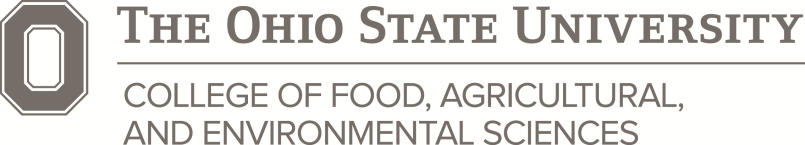 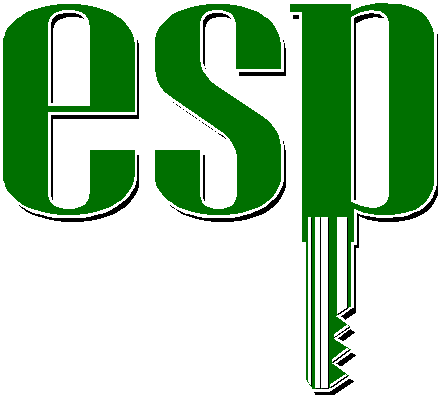 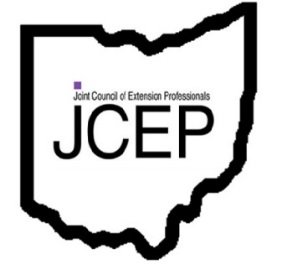 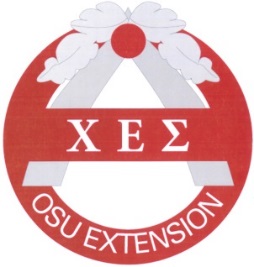 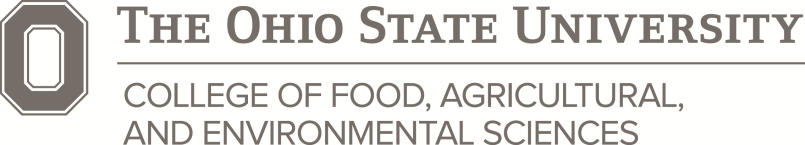 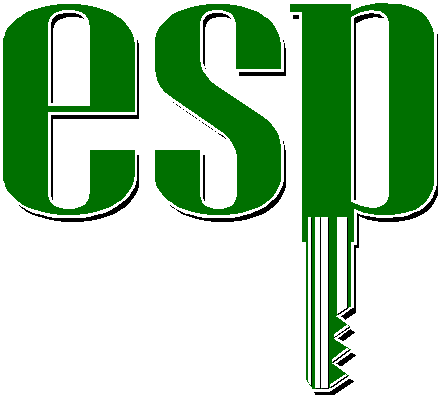 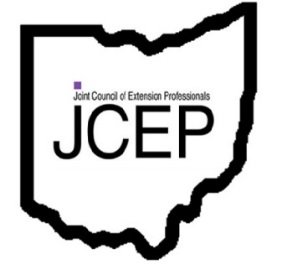 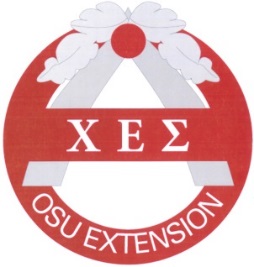 Chi Epsilon Sigma AwardsChi Epsilon Sigma AwardsChi Epsilon Sigma AwardsChi Epsilon Sigma AwardsChi Epsilon Sigma AwardsChi Epsilon Sigma AwardsChi Epsilon Sigma AwardsChi Epsilon Sigma AwardsChi Epsilon Sigma AwardsChi Epsilon Sigma AwardsChi Epsilon Sigma AwardsChi Epsilon Sigma AwardsChi Epsilon Sigma AwardsChi Epsilon Sigma AwardsNewsletter Julie Evans, Pike County ExtensionNewsletter Julie Evans, Pike County ExtensionNewsletter Julie Evans, Pike County ExtensionNewsletter Julie Evans, Pike County ExtensionNewsletter Julie Evans, Pike County ExtensionNewsletter Julie Evans, Pike County ExtensionNewsletter Julie Evans, Pike County ExtensionNewsletter Julie Evans, Pike County ExtensionNewsletter Julie Evans, Pike County ExtensionNewsletter Julie Evans, Pike County ExtensionNewsletter Julie Evans, Pike County ExtensionNewsletter Julie Evans, Pike County ExtensionNewsletter Julie Evans, Pike County ExtensionNewsletter Julie Evans, Pike County ExtensionDorothy Rex Inspiration Award
Arlene DuffyDorothy Rex Inspiration Award
Arlene DuffyDorothy Rex Inspiration Award
Arlene DuffyDorothy Rex Inspiration Award
Arlene DuffyDorothy Rex Inspiration Award
Arlene DuffyDorothy Rex Inspiration Award
Arlene DuffyDorothy Rex Inspiration Award
Arlene DuffyDorothy Rex Inspiration Award
Arlene DuffyDorothy Rex Inspiration Award
Arlene DuffyDorothy Rex Inspiration Award
Arlene DuffyDorothy Rex Inspiration Award
Arlene DuffyDorothy Rex Inspiration Award
Arlene DuffyDorothy Rex Inspiration Award
Arlene DuffyDorothy Rex Inspiration Award
Arlene DuffyProfessional Development AwardsLinda GoodLisa WilsonProfessional Development AwardsLinda GoodLisa WilsonProfessional Development AwardsLinda GoodLisa WilsonProfessional Development AwardsLinda GoodLisa WilsonProfessional Development AwardsLinda GoodLisa WilsonProfessional Development AwardsLinda GoodLisa WilsonProfessional Development AwardsLinda GoodLisa WilsonProfessional Development AwardsLinda GoodLisa WilsonProfessional Development AwardsLinda GoodLisa WilsonProfessional Development AwardsLinda GoodLisa WilsonProfessional Development AwardsLinda GoodLisa WilsonProfessional Development AwardsLinda GoodLisa WilsonProfessional Development AwardsLinda GoodLisa WilsonProfessional Development AwardsLinda GoodLisa WilsonJCEP/ESP AwardsJCEP/ESP AwardsJCEP/ESP AwardsJCEP/ESP AwardsJCEP/ESP AwardsJCEP/ESP AwardsJCEP/ESP AwardsJCEP/ESP AwardsJCEP/ESP AwardsJCEP/ESP AwardsJCEP/ESP AwardsJCEP/ESP AwardsJCEP/ESP AwardsJCEP/ESP AwardsScholarshipsScholarshipsScholarshipsScholarshipsScholarshipsScholarshipsScholarshipsScholarshipsScholarshipsScholarshipsScholarshipsScholarshipsScholarshipsScholarshipsMark Badertscher $500Alisha Barton $520Amanda Bennett $150Ed Brown $300Leslie Cooksey $100Amy Elhadi $450Carol Hamilton $600Jenna Hoyt $600Margaret Jenkins $300Christy Leeds $650Lisa Miller $500Eric Richer $700Suzanna Windon $500Mark Badertscher $500Alisha Barton $520Amanda Bennett $150Ed Brown $300Leslie Cooksey $100Amy Elhadi $450Carol Hamilton $600Jenna Hoyt $600Margaret Jenkins $300Christy Leeds $650Lisa Miller $500Eric Richer $700Suzanna Windon $500Mark Badertscher $500Alisha Barton $520Amanda Bennett $150Ed Brown $300Leslie Cooksey $100Amy Elhadi $450Carol Hamilton $600Jenna Hoyt $600Margaret Jenkins $300Christy Leeds $650Lisa Miller $500Eric Richer $700Suzanna Windon $500Mark Badertscher $500Alisha Barton $520Amanda Bennett $150Ed Brown $300Leslie Cooksey $100Amy Elhadi $450Carol Hamilton $600Jenna Hoyt $600Margaret Jenkins $300Christy Leeds $650Lisa Miller $500Eric Richer $700Suzanna Windon $500Mark Badertscher $500Alisha Barton $520Amanda Bennett $150Ed Brown $300Leslie Cooksey $100Amy Elhadi $450Carol Hamilton $600Jenna Hoyt $600Margaret Jenkins $300Christy Leeds $650Lisa Miller $500Eric Richer $700Suzanna Windon $500Mark Badertscher $500Alisha Barton $520Amanda Bennett $150Ed Brown $300Leslie Cooksey $100Amy Elhadi $450Carol Hamilton $600Jenna Hoyt $600Margaret Jenkins $300Christy Leeds $650Lisa Miller $500Eric Richer $700Suzanna Windon $500Mark Badertscher $500Alisha Barton $520Amanda Bennett $150Ed Brown $300Leslie Cooksey $100Amy Elhadi $450Carol Hamilton $600Jenna Hoyt $600Margaret Jenkins $300Christy Leeds $650Lisa Miller $500Eric Richer $700Suzanna Windon $500Mark Badertscher $500Alisha Barton $520Amanda Bennett $150Ed Brown $300Leslie Cooksey $100Amy Elhadi $450Carol Hamilton $600Jenna Hoyt $600Margaret Jenkins $300Christy Leeds $650Lisa Miller $500Eric Richer $700Suzanna Windon $500Mark Badertscher $500Alisha Barton $520Amanda Bennett $150Ed Brown $300Leslie Cooksey $100Amy Elhadi $450Carol Hamilton $600Jenna Hoyt $600Margaret Jenkins $300Christy Leeds $650Lisa Miller $500Eric Richer $700Suzanna Windon $500Mark Badertscher $500Alisha Barton $520Amanda Bennett $150Ed Brown $300Leslie Cooksey $100Amy Elhadi $450Carol Hamilton $600Jenna Hoyt $600Margaret Jenkins $300Christy Leeds $650Lisa Miller $500Eric Richer $700Suzanna Windon $500Mark Badertscher $500Alisha Barton $520Amanda Bennett $150Ed Brown $300Leslie Cooksey $100Amy Elhadi $450Carol Hamilton $600Jenna Hoyt $600Margaret Jenkins $300Christy Leeds $650Lisa Miller $500Eric Richer $700Suzanna Windon $500Mark Badertscher $500Alisha Barton $520Amanda Bennett $150Ed Brown $300Leslie Cooksey $100Amy Elhadi $450Carol Hamilton $600Jenna Hoyt $600Margaret Jenkins $300Christy Leeds $650Lisa Miller $500Eric Richer $700Suzanna Windon $500Mark Badertscher $500Alisha Barton $520Amanda Bennett $150Ed Brown $300Leslie Cooksey $100Amy Elhadi $450Carol Hamilton $600Jenna Hoyt $600Margaret Jenkins $300Christy Leeds $650Lisa Miller $500Eric Richer $700Suzanna Windon $500Mark Badertscher $500Alisha Barton $520Amanda Bennett $150Ed Brown $300Leslie Cooksey $100Amy Elhadi $450Carol Hamilton $600Jenna Hoyt $600Margaret Jenkins $300Christy Leeds $650Lisa Miller $500Eric Richer $700Suzanna Windon $500National Conference First Timer ScholarshipsNational Conference First Timer ScholarshipsNational Conference First Timer ScholarshipsNational Conference First Timer ScholarshipsNational Conference First Timer ScholarshipsNational Conference First Timer ScholarshipsCassaundra Dietrich    $200Sarah Jackson               $200Tim McDermott           $200Heather Reister           $200Ryan White                   $200        Cassaundra Dietrich    $200Sarah Jackson               $200Tim McDermott           $200Heather Reister           $200Ryan White                   $200        Cassaundra Dietrich    $200Sarah Jackson               $200Tim McDermott           $200Heather Reister           $200Ryan White                   $200        Cassaundra Dietrich    $200Sarah Jackson               $200Tim McDermott           $200Heather Reister           $200Ryan White                   $200        Cassaundra Dietrich    $200Sarah Jackson               $200Tim McDermott           $200Heather Reister           $200Ryan White                   $200        Cassaundra Dietrich    $200Sarah Jackson               $200Tim McDermott           $200Heather Reister           $200Ryan White                   $200        Cassaundra Dietrich    $200Sarah Jackson               $200Tim McDermott           $200Heather Reister           $200Ryan White                   $200        Cassaundra Dietrich    $200Sarah Jackson               $200Tim McDermott           $200Heather Reister           $200Ryan White                   $200        Cassaundra Dietrich    $200Sarah Jackson               $200Tim McDermott           $200Heather Reister           $200Ryan White                   $200        Cassaundra Dietrich    $200Sarah Jackson               $200Tim McDermott           $200Heather Reister           $200Ryan White                   $200        Cassaundra Dietrich    $200Sarah Jackson               $200Tim McDermott           $200Heather Reister           $200Ryan White                   $200        Cassaundra Dietrich    $200Sarah Jackson               $200Tim McDermott           $200Heather Reister           $200Ryan White                   $200        Cassaundra Dietrich    $200Sarah Jackson               $200Tim McDermott           $200Heather Reister           $200Ryan White                   $200        Cassaundra Dietrich    $200Sarah Jackson               $200Tim McDermott           $200Heather Reister           $200Ryan White                   $200        Team Teaching AwardsTeam Teaching AwardsTeam Teaching AwardsTeam Teaching AwardsTeam Teaching AwardsTeam Teaching AwardsTeam Teaching AwardsTeam Teaching AwardsTeam Teaching AwardsTeam Teaching AwardsTeam Teaching AwardsTeam Teaching AwardsTeam Teaching AwardsTeam Teaching AwardsDistinguished Team Award Winner:
Pike County Nutritional Sciences DayDan Remley, Tammy Jones, Gary Gao, Brad Bergefud, Carol Hamilton, Jeff Fisher, Chelsea Peckny, Karima Samadi, Ryan Slaughter, VinayakShedekar, Thomas Harker, Ivory HarlowDistinguished Team Award Winner:
Pike County Nutritional Sciences DayDan Remley, Tammy Jones, Gary Gao, Brad Bergefud, Carol Hamilton, Jeff Fisher, Chelsea Peckny, Karima Samadi, Ryan Slaughter, VinayakShedekar, Thomas Harker, Ivory HarlowDistinguished Team Award Winner:
Pike County Nutritional Sciences DayDan Remley, Tammy Jones, Gary Gao, Brad Bergefud, Carol Hamilton, Jeff Fisher, Chelsea Peckny, Karima Samadi, Ryan Slaughter, VinayakShedekar, Thomas Harker, Ivory HarlowDistinguished Team Award Winner:
Pike County Nutritional Sciences DayDan Remley, Tammy Jones, Gary Gao, Brad Bergefud, Carol Hamilton, Jeff Fisher, Chelsea Peckny, Karima Samadi, Ryan Slaughter, VinayakShedekar, Thomas Harker, Ivory HarlowDistinguished Team Award Winner:
Pike County Nutritional Sciences DayDan Remley, Tammy Jones, Gary Gao, Brad Bergefud, Carol Hamilton, Jeff Fisher, Chelsea Peckny, Karima Samadi, Ryan Slaughter, VinayakShedekar, Thomas Harker, Ivory HarlowDistinguished Team Award Winner:
Pike County Nutritional Sciences DayDan Remley, Tammy Jones, Gary Gao, Brad Bergefud, Carol Hamilton, Jeff Fisher, Chelsea Peckny, Karima Samadi, Ryan Slaughter, VinayakShedekar, Thomas Harker, Ivory HarlowDistinguished Team Award Winner:
Pike County Nutritional Sciences DayDan Remley, Tammy Jones, Gary Gao, Brad Bergefud, Carol Hamilton, Jeff Fisher, Chelsea Peckny, Karima Samadi, Ryan Slaughter, VinayakShedekar, Thomas Harker, Ivory HarlowDistinguished Team Award Winner:
Pike County Nutritional Sciences DayDan Remley, Tammy Jones, Gary Gao, Brad Bergefud, Carol Hamilton, Jeff Fisher, Chelsea Peckny, Karima Samadi, Ryan Slaughter, VinayakShedekar, Thomas Harker, Ivory HarlowDistinguished Team Award Winner:
Pike County Nutritional Sciences DayDan Remley, Tammy Jones, Gary Gao, Brad Bergefud, Carol Hamilton, Jeff Fisher, Chelsea Peckny, Karima Samadi, Ryan Slaughter, VinayakShedekar, Thomas Harker, Ivory HarlowDistinguished Team Award Winner:
Pike County Nutritional Sciences DayDan Remley, Tammy Jones, Gary Gao, Brad Bergefud, Carol Hamilton, Jeff Fisher, Chelsea Peckny, Karima Samadi, Ryan Slaughter, VinayakShedekar, Thomas Harker, Ivory HarlowDistinguished Team Award Winner:
Pike County Nutritional Sciences DayDan Remley, Tammy Jones, Gary Gao, Brad Bergefud, Carol Hamilton, Jeff Fisher, Chelsea Peckny, Karima Samadi, Ryan Slaughter, VinayakShedekar, Thomas Harker, Ivory HarlowDistinguished Team Award Winner:
Pike County Nutritional Sciences DayDan Remley, Tammy Jones, Gary Gao, Brad Bergefud, Carol Hamilton, Jeff Fisher, Chelsea Peckny, Karima Samadi, Ryan Slaughter, VinayakShedekar, Thomas Harker, Ivory HarlowDistinguished Team Award Winner:
Pike County Nutritional Sciences DayDan Remley, Tammy Jones, Gary Gao, Brad Bergefud, Carol Hamilton, Jeff Fisher, Chelsea Peckny, Karima Samadi, Ryan Slaughter, VinayakShedekar, Thomas Harker, Ivory HarlowDistinguished Team Award Winner:
Pike County Nutritional Sciences DayDan Remley, Tammy Jones, Gary Gao, Brad Bergefud, Carol Hamilton, Jeff Fisher, Chelsea Peckny, Karima Samadi, Ryan Slaughter, VinayakShedekar, Thomas Harker, Ivory HarlowMulti-Disciplinary – All Extension members   1st Place:       Pike County Nutritional Sciences Day                          Dan Remley, Tammy Jones, Gary Gao, Brad Bergefud,                          Carol Hamilton, Jeff Fisher, Chelsea Peckny, Karima 
                          Samadi, Ryan Slaughter, Vinayak Shedekar, Thomas Harker,                          Ivory HarlowMulti-Disciplinary – All Extension members   1st Place:       Pike County Nutritional Sciences Day                          Dan Remley, Tammy Jones, Gary Gao, Brad Bergefud,                          Carol Hamilton, Jeff Fisher, Chelsea Peckny, Karima 
                          Samadi, Ryan Slaughter, Vinayak Shedekar, Thomas Harker,                          Ivory HarlowMulti-Disciplinary – All Extension members   1st Place:       Pike County Nutritional Sciences Day                          Dan Remley, Tammy Jones, Gary Gao, Brad Bergefud,                          Carol Hamilton, Jeff Fisher, Chelsea Peckny, Karima 
                          Samadi, Ryan Slaughter, Vinayak Shedekar, Thomas Harker,                          Ivory HarlowMulti-Disciplinary – All Extension members   1st Place:       Pike County Nutritional Sciences Day                          Dan Remley, Tammy Jones, Gary Gao, Brad Bergefud,                          Carol Hamilton, Jeff Fisher, Chelsea Peckny, Karima 
                          Samadi, Ryan Slaughter, Vinayak Shedekar, Thomas Harker,                          Ivory HarlowMulti-Disciplinary – All Extension members   1st Place:       Pike County Nutritional Sciences Day                          Dan Remley, Tammy Jones, Gary Gao, Brad Bergefud,                          Carol Hamilton, Jeff Fisher, Chelsea Peckny, Karima 
                          Samadi, Ryan Slaughter, Vinayak Shedekar, Thomas Harker,                          Ivory HarlowMulti-Disciplinary – All Extension members   1st Place:       Pike County Nutritional Sciences Day                          Dan Remley, Tammy Jones, Gary Gao, Brad Bergefud,                          Carol Hamilton, Jeff Fisher, Chelsea Peckny, Karima 
                          Samadi, Ryan Slaughter, Vinayak Shedekar, Thomas Harker,                          Ivory HarlowMulti-Disciplinary – All Extension members   1st Place:       Pike County Nutritional Sciences Day                          Dan Remley, Tammy Jones, Gary Gao, Brad Bergefud,                          Carol Hamilton, Jeff Fisher, Chelsea Peckny, Karima 
                          Samadi, Ryan Slaughter, Vinayak Shedekar, Thomas Harker,                          Ivory HarlowMulti-Disciplinary – All Extension members   1st Place:       Pike County Nutritional Sciences Day                          Dan Remley, Tammy Jones, Gary Gao, Brad Bergefud,                          Carol Hamilton, Jeff Fisher, Chelsea Peckny, Karima 
                          Samadi, Ryan Slaughter, Vinayak Shedekar, Thomas Harker,                          Ivory HarlowMulti-Disciplinary – All Extension members   1st Place:       Pike County Nutritional Sciences Day                          Dan Remley, Tammy Jones, Gary Gao, Brad Bergefud,                          Carol Hamilton, Jeff Fisher, Chelsea Peckny, Karima 
                          Samadi, Ryan Slaughter, Vinayak Shedekar, Thomas Harker,                          Ivory HarlowMulti-Disciplinary – All Extension members   1st Place:       Pike County Nutritional Sciences Day                          Dan Remley, Tammy Jones, Gary Gao, Brad Bergefud,                          Carol Hamilton, Jeff Fisher, Chelsea Peckny, Karima 
                          Samadi, Ryan Slaughter, Vinayak Shedekar, Thomas Harker,                          Ivory HarlowMulti-Disciplinary – All Extension members   1st Place:       Pike County Nutritional Sciences Day                          Dan Remley, Tammy Jones, Gary Gao, Brad Bergefud,                          Carol Hamilton, Jeff Fisher, Chelsea Peckny, Karima 
                          Samadi, Ryan Slaughter, Vinayak Shedekar, Thomas Harker,                          Ivory HarlowMulti-Disciplinary – All Extension members   1st Place:       Pike County Nutritional Sciences Day                          Dan Remley, Tammy Jones, Gary Gao, Brad Bergefud,                          Carol Hamilton, Jeff Fisher, Chelsea Peckny, Karima 
                          Samadi, Ryan Slaughter, Vinayak Shedekar, Thomas Harker,                          Ivory HarlowMulti-Disciplinary – All Extension members   1st Place:       Pike County Nutritional Sciences Day                          Dan Remley, Tammy Jones, Gary Gao, Brad Bergefud,                          Carol Hamilton, Jeff Fisher, Chelsea Peckny, Karima 
                          Samadi, Ryan Slaughter, Vinayak Shedekar, Thomas Harker,                          Ivory HarlowMulti-Disciplinary – All Extension members   1st Place:       Pike County Nutritional Sciences Day                          Dan Remley, Tammy Jones, Gary Gao, Brad Bergefud,                          Carol Hamilton, Jeff Fisher, Chelsea Peckny, Karima 
                          Samadi, Ryan Slaughter, Vinayak Shedekar, Thomas Harker,                          Ivory Harlow2nd Place:2nd Place:2nd Place:The Skilled FacilitatorThe Skilled FacilitatorThe Skilled FacilitatorThe Skilled FacilitatorThe Skilled FacilitatorThe Skilled FacilitatorThe Skilled FacilitatorThe Skilled FacilitatorThe Skilled FacilitatorThe Skilled FacilitatorThe Skilled FacilitatorBecky Nesbitt, Treva WilliamsBecky Nesbitt, Treva WilliamsBecky Nesbitt, Treva WilliamsBecky Nesbitt, Treva WilliamsBecky Nesbitt, Treva WilliamsBecky Nesbitt, Treva WilliamsBecky Nesbitt, Treva WilliamsBecky Nesbitt, Treva WilliamsBecky Nesbitt, Treva WilliamsBecky Nesbitt, Treva WilliamsBecky Nesbitt, Treva Williams3rd Place:3rd Place:3rd Place:Addressing Ohio’s Opioid CrisisAddressing Ohio’s Opioid CrisisAddressing Ohio’s Opioid CrisisAddressing Ohio’s Opioid CrisisAddressing Ohio’s Opioid CrisisAddressing Ohio’s Opioid CrisisAddressing Ohio’s Opioid CrisisAddressing Ohio’s Opioid CrisisAddressing Ohio’s Opioid CrisisAddressing Ohio’s Opioid CrisisAddressing Ohio’s Opioid CrisisTheresa Ferrari, Carol Smathers, Katie RieminschneiderAmy FovargueTheresa Ferrari, Carol Smathers, Katie RieminschneiderAmy FovargueTheresa Ferrari, Carol Smathers, Katie RieminschneiderAmy FovargueTheresa Ferrari, Carol Smathers, Katie RieminschneiderAmy FovargueTheresa Ferrari, Carol Smathers, Katie RieminschneiderAmy FovargueTheresa Ferrari, Carol Smathers, Katie RieminschneiderAmy FovargueTheresa Ferrari, Carol Smathers, Katie RieminschneiderAmy FovargueTheresa Ferrari, Carol Smathers, Katie RieminschneiderAmy FovargueTheresa Ferrari, Carol Smathers, Katie RieminschneiderAmy FovargueTheresa Ferrari, Carol Smathers, Katie RieminschneiderAmy FovargueTheresa Ferrari, Carol Smathers, Katie RieminschneiderAmy Fovargue    HM:    HM:    HM:Herb Garden Make & TakeHerb Garden Make & TakeHerb Garden Make & TakeHerb Garden Make & TakeHerb Garden Make & TakeHerb Garden Make & TakeHerb Garden Make & TakeHerb Garden Make & TakeHerb Garden Make & TakeHerb Garden Make & TakeHerb Garden Make & TakeCandace Heer, Carri JaggerCandace Heer, Carri JaggerCandace Heer, Carri JaggerCandace Heer, Carri JaggerCandace Heer, Carri JaggerCandace Heer, Carri JaggerCandace Heer, Carri JaggerCandace Heer, Carri JaggerCandace Heer, Carri JaggerCandace Heer, Carri JaggerCandace Heer, Carri JaggerOne Program Area – All Extension membersOne Program Area – All Extension membersOne Program Area – All Extension membersOne Program Area – All Extension membersOne Program Area – All Extension membersOne Program Area – All Extension membersOne Program Area – All Extension membersOne Program Area – All Extension membersOne Program Area – All Extension membersOne Program Area – All Extension membersOne Program Area – All Extension membersOne Program Area – All Extension membersOne Program Area – All Extension membersOne Program Area – All Extension members1st Place:1st Place:1st Place:Dining with Diabetes Beyond the KitchenDining with Diabetes Beyond the KitchenDining with Diabetes Beyond the KitchenDining with Diabetes Beyond the KitchenDining with Diabetes Beyond the KitchenDining with Diabetes Beyond the KitchenDining with Diabetes Beyond the KitchenDining with Diabetes Beyond the KitchenDining with Diabetes Beyond the KitchenDining with Diabetes Beyond the KitchenDining with Diabetes Beyond the KitchenJenny Lobb, Dan Remley, Barb Hennard, Susan Zies,Cheryl Barber Spires, Chelsea Peckny, Jami Dellifield,Chris KendleJenny Lobb, Dan Remley, Barb Hennard, Susan Zies,Cheryl Barber Spires, Chelsea Peckny, Jami Dellifield,Chris KendleJenny Lobb, Dan Remley, Barb Hennard, Susan Zies,Cheryl Barber Spires, Chelsea Peckny, Jami Dellifield,Chris KendleJenny Lobb, Dan Remley, Barb Hennard, Susan Zies,Cheryl Barber Spires, Chelsea Peckny, Jami Dellifield,Chris KendleJenny Lobb, Dan Remley, Barb Hennard, Susan Zies,Cheryl Barber Spires, Chelsea Peckny, Jami Dellifield,Chris KendleJenny Lobb, Dan Remley, Barb Hennard, Susan Zies,Cheryl Barber Spires, Chelsea Peckny, Jami Dellifield,Chris KendleJenny Lobb, Dan Remley, Barb Hennard, Susan Zies,Cheryl Barber Spires, Chelsea Peckny, Jami Dellifield,Chris KendleJenny Lobb, Dan Remley, Barb Hennard, Susan Zies,Cheryl Barber Spires, Chelsea Peckny, Jami Dellifield,Chris KendleJenny Lobb, Dan Remley, Barb Hennard, Susan Zies,Cheryl Barber Spires, Chelsea Peckny, Jami Dellifield,Chris KendleJenny Lobb, Dan Remley, Barb Hennard, Susan Zies,Cheryl Barber Spires, Chelsea Peckny, Jami Dellifield,Chris KendleJenny Lobb, Dan Remley, Barb Hennard, Susan Zies,Cheryl Barber Spires, Chelsea Peckny, Jami Dellifield,Chris Kendle2nd Place:2nd Place:2nd Place:State 4-H CARTEENS Teen Conference 
Judy Villard Overocker, Pam Montgomery, Kelly Royalty,
Brenda Sandman-Stover, Allison Cooper, Tom ArcherState 4-H CARTEENS Teen Conference 
Judy Villard Overocker, Pam Montgomery, Kelly Royalty,
Brenda Sandman-Stover, Allison Cooper, Tom ArcherState 4-H CARTEENS Teen Conference 
Judy Villard Overocker, Pam Montgomery, Kelly Royalty,
Brenda Sandman-Stover, Allison Cooper, Tom ArcherState 4-H CARTEENS Teen Conference 
Judy Villard Overocker, Pam Montgomery, Kelly Royalty,
Brenda Sandman-Stover, Allison Cooper, Tom ArcherState 4-H CARTEENS Teen Conference 
Judy Villard Overocker, Pam Montgomery, Kelly Royalty,
Brenda Sandman-Stover, Allison Cooper, Tom ArcherState 4-H CARTEENS Teen Conference 
Judy Villard Overocker, Pam Montgomery, Kelly Royalty,
Brenda Sandman-Stover, Allison Cooper, Tom ArcherState 4-H CARTEENS Teen Conference 
Judy Villard Overocker, Pam Montgomery, Kelly Royalty,
Brenda Sandman-Stover, Allison Cooper, Tom ArcherState 4-H CARTEENS Teen Conference 
Judy Villard Overocker, Pam Montgomery, Kelly Royalty,
Brenda Sandman-Stover, Allison Cooper, Tom ArcherState 4-H CARTEENS Teen Conference 
Judy Villard Overocker, Pam Montgomery, Kelly Royalty,
Brenda Sandman-Stover, Allison Cooper, Tom ArcherState 4-H CARTEENS Teen Conference 
Judy Villard Overocker, Pam Montgomery, Kelly Royalty,
Brenda Sandman-Stover, Allison Cooper, Tom ArcherState 4-H CARTEENS Teen Conference 
Judy Villard Overocker, Pam Montgomery, Kelly Royalty,
Brenda Sandman-Stover, Allison Cooper, Tom Archer3rd Place:3rd Place:3rd Place:Build a Positive, More Productive Team Build a Positive, More Productive Team Build a Positive, More Productive Team Build a Positive, More Productive Team Build a Positive, More Productive Team Build a Positive, More Productive Team Build a Positive, More Productive Team Build a Positive, More Productive Team Build a Positive, More Productive Team Build a Positive, More Productive Team Build a Positive, More Productive Team Shannon Carter, Lisa BarlageShannon Carter, Lisa BarlageShannon Carter, Lisa BarlageShannon Carter, Lisa BarlageShannon Carter, Lisa BarlageShannon Carter, Lisa BarlageShannon Carter, Lisa BarlageShannon Carter, Lisa BarlageShannon Carter, Lisa BarlageShannon Carter, Lisa BarlageShannon Carter, Lisa BarlageHMHMHM Artificial Insemination School Artificial Insemination School Artificial Insemination School Artificial Insemination School Artificial Insemination School Artificial Insemination School Artificial Insemination School Artificial Insemination School Artificial Insemination School Artificial Insemination School Artificial Insemination SchoolMark Landefeld, Clif Little, Dan Lima, Christine Gelley Mark Landefeld, Clif Little, Dan Lima, Christine Gelley Mark Landefeld, Clif Little, Dan Lima, Christine Gelley Mark Landefeld, Clif Little, Dan Lima, Christine Gelley Mark Landefeld, Clif Little, Dan Lima, Christine Gelley Mark Landefeld, Clif Little, Dan Lima, Christine Gelley Mark Landefeld, Clif Little, Dan Lima, Christine Gelley Mark Landefeld, Clif Little, Dan Lima, Christine Gelley Mark Landefeld, Clif Little, Dan Lima, Christine Gelley Mark Landefeld, Clif Little, Dan Lima, Christine Gelley Mark Landefeld, Clif Little, Dan Lima, Christine Gelley    HM   HM   HMOhio 4-H Camp Program Director In-serviceOhio 4-H Camp Program Director In-serviceOhio 4-H Camp Program Director In-serviceOhio 4-H Camp Program Director In-serviceOhio 4-H Camp Program Director In-serviceOhio 4-H Camp Program Director In-serviceOhio 4-H Camp Program Director In-serviceOhio 4-H Camp Program Director In-serviceOhio 4-H Camp Program Director In-serviceOhio 4-H Camp Program Director In-serviceOhio 4-H Camp Program Director In-serviceHannah Epley, Kirk Bloir, Steve Brady, Jeff Dick, KatherineFeldhues, Nadine Fogt, Doug Foxx, Jamie McConnell, Jayne Roth, Timothy TannerHannah Epley, Kirk Bloir, Steve Brady, Jeff Dick, KatherineFeldhues, Nadine Fogt, Doug Foxx, Jamie McConnell, Jayne Roth, Timothy TannerHannah Epley, Kirk Bloir, Steve Brady, Jeff Dick, KatherineFeldhues, Nadine Fogt, Doug Foxx, Jamie McConnell, Jayne Roth, Timothy TannerHannah Epley, Kirk Bloir, Steve Brady, Jeff Dick, KatherineFeldhues, Nadine Fogt, Doug Foxx, Jamie McConnell, Jayne Roth, Timothy TannerHannah Epley, Kirk Bloir, Steve Brady, Jeff Dick, KatherineFeldhues, Nadine Fogt, Doug Foxx, Jamie McConnell, Jayne Roth, Timothy TannerHannah Epley, Kirk Bloir, Steve Brady, Jeff Dick, KatherineFeldhues, Nadine Fogt, Doug Foxx, Jamie McConnell, Jayne Roth, Timothy TannerHannah Epley, Kirk Bloir, Steve Brady, Jeff Dick, KatherineFeldhues, Nadine Fogt, Doug Foxx, Jamie McConnell, Jayne Roth, Timothy TannerHannah Epley, Kirk Bloir, Steve Brady, Jeff Dick, KatherineFeldhues, Nadine Fogt, Doug Foxx, Jamie McConnell, Jayne Roth, Timothy TannerHannah Epley, Kirk Bloir, Steve Brady, Jeff Dick, KatherineFeldhues, Nadine Fogt, Doug Foxx, Jamie McConnell, Jayne Roth, Timothy TannerHannah Epley, Kirk Bloir, Steve Brady, Jeff Dick, KatherineFeldhues, Nadine Fogt, Doug Foxx, Jamie McConnell, Jayne Roth, Timothy TannerHannah Epley, Kirk Bloir, Steve Brady, Jeff Dick, KatherineFeldhues, Nadine Fogt, Doug Foxx, Jamie McConnell, Jayne Roth, Timothy Tanner   HM   HM   HMHands On Food Preservation for New(er) FCS EducatorsHands On Food Preservation for New(er) FCS EducatorsHands On Food Preservation for New(er) FCS EducatorsHands On Food Preservation for New(er) FCS EducatorsHands On Food Preservation for New(er) FCS EducatorsHands On Food Preservation for New(er) FCS EducatorsHands On Food Preservation for New(er) FCS EducatorsHands On Food Preservation for New(er) FCS EducatorsHands On Food Preservation for New(er) FCS EducatorsHands On Food Preservation for New(er) FCS EducatorsHands On Food Preservation for New(er) FCS EducatorsKate Shumaker, Melinda Hill, Lisa BarlageKate Shumaker, Melinda Hill, Lisa BarlageKate Shumaker, Melinda Hill, Lisa BarlageKate Shumaker, Melinda Hill, Lisa BarlageKate Shumaker, Melinda Hill, Lisa BarlageKate Shumaker, Melinda Hill, Lisa BarlageKate Shumaker, Melinda Hill, Lisa BarlageKate Shumaker, Melinda Hill, Lisa BarlageKate Shumaker, Melinda Hill, Lisa BarlageKate Shumaker, Melinda Hill, Lisa BarlageKate Shumaker, Melinda Hill, Lisa BarlageHMHMHMSpring Living Healthy Living Well Email ChallengeSpring Living Healthy Living Well Email ChallengeSpring Living Healthy Living Well Email ChallengeSpring Living Healthy Living Well Email ChallengeSpring Living Healthy Living Well Email ChallengeSpring Living Healthy Living Well Email ChallengeSpring Living Healthy Living Well Email ChallengeSpring Living Healthy Living Well Email ChallengeSpring Living Healthy Living Well Email ChallengeSpring Living Healthy Living Well Email ChallengeSpring Living Healthy Living Well Email ChallengeLisa Barlage, Michelle Treber, Pat Brinkman, ShannonCarter, Carol Chandler, Jami Dellifield, Jennifer DriesbachJoanna Fifner, Donna Green, Kathy Green, Misty Harmon,Candance Heer, Tammy Jones, Jenny Lobb, Marilyn Rabe,Dan Remley, Beth Stefura, Melissa WalkerLisa Barlage, Michelle Treber, Pat Brinkman, ShannonCarter, Carol Chandler, Jami Dellifield, Jennifer DriesbachJoanna Fifner, Donna Green, Kathy Green, Misty Harmon,Candance Heer, Tammy Jones, Jenny Lobb, Marilyn Rabe,Dan Remley, Beth Stefura, Melissa WalkerLisa Barlage, Michelle Treber, Pat Brinkman, ShannonCarter, Carol Chandler, Jami Dellifield, Jennifer DriesbachJoanna Fifner, Donna Green, Kathy Green, Misty Harmon,Candance Heer, Tammy Jones, Jenny Lobb, Marilyn Rabe,Dan Remley, Beth Stefura, Melissa WalkerLisa Barlage, Michelle Treber, Pat Brinkman, ShannonCarter, Carol Chandler, Jami Dellifield, Jennifer DriesbachJoanna Fifner, Donna Green, Kathy Green, Misty Harmon,Candance Heer, Tammy Jones, Jenny Lobb, Marilyn Rabe,Dan Remley, Beth Stefura, Melissa WalkerLisa Barlage, Michelle Treber, Pat Brinkman, ShannonCarter, Carol Chandler, Jami Dellifield, Jennifer DriesbachJoanna Fifner, Donna Green, Kathy Green, Misty Harmon,Candance Heer, Tammy Jones, Jenny Lobb, Marilyn Rabe,Dan Remley, Beth Stefura, Melissa WalkerLisa Barlage, Michelle Treber, Pat Brinkman, ShannonCarter, Carol Chandler, Jami Dellifield, Jennifer DriesbachJoanna Fifner, Donna Green, Kathy Green, Misty Harmon,Candance Heer, Tammy Jones, Jenny Lobb, Marilyn Rabe,Dan Remley, Beth Stefura, Melissa WalkerLisa Barlage, Michelle Treber, Pat Brinkman, ShannonCarter, Carol Chandler, Jami Dellifield, Jennifer DriesbachJoanna Fifner, Donna Green, Kathy Green, Misty Harmon,Candance Heer, Tammy Jones, Jenny Lobb, Marilyn Rabe,Dan Remley, Beth Stefura, Melissa WalkerLisa Barlage, Michelle Treber, Pat Brinkman, ShannonCarter, Carol Chandler, Jami Dellifield, Jennifer DriesbachJoanna Fifner, Donna Green, Kathy Green, Misty Harmon,Candance Heer, Tammy Jones, Jenny Lobb, Marilyn Rabe,Dan Remley, Beth Stefura, Melissa WalkerLisa Barlage, Michelle Treber, Pat Brinkman, ShannonCarter, Carol Chandler, Jami Dellifield, Jennifer DriesbachJoanna Fifner, Donna Green, Kathy Green, Misty Harmon,Candance Heer, Tammy Jones, Jenny Lobb, Marilyn Rabe,Dan Remley, Beth Stefura, Melissa WalkerLisa Barlage, Michelle Treber, Pat Brinkman, ShannonCarter, Carol Chandler, Jami Dellifield, Jennifer DriesbachJoanna Fifner, Donna Green, Kathy Green, Misty Harmon,Candance Heer, Tammy Jones, Jenny Lobb, Marilyn Rabe,Dan Remley, Beth Stefura, Melissa WalkerLisa Barlage, Michelle Treber, Pat Brinkman, ShannonCarter, Carol Chandler, Jami Dellifield, Jennifer DriesbachJoanna Fifner, Donna Green, Kathy Green, Misty Harmon,Candance Heer, Tammy Jones, Jenny Lobb, Marilyn Rabe,Dan Remley, Beth Stefura, Melissa WalkerExtension and non-Extension CollaboratorsExtension and non-Extension CollaboratorsExtension and non-Extension CollaboratorsExtension and non-Extension CollaboratorsExtension and non-Extension CollaboratorsExtension and non-Extension CollaboratorsExtension and non-Extension CollaboratorsExtension and non-Extension CollaboratorsExtension and non-Extension CollaboratorsExtension and non-Extension CollaboratorsExtension and non-Extension CollaboratorsExtension and non-Extension CollaboratorsExtension and non-Extension CollaboratorsExtension and non-Extension Collaborators2nd Place:2nd Place:2nd Place:Cultivating Healthy Eating Fanatics (C.H.E.F.)Cultivating Healthy Eating Fanatics (C.H.E.F.)Cultivating Healthy Eating Fanatics (C.H.E.F.)Cultivating Healthy Eating Fanatics (C.H.E.F.)Cultivating Healthy Eating Fanatics (C.H.E.F.)Cultivating Healthy Eating Fanatics (C.H.E.F.)Cultivating Healthy Eating Fanatics (C.H.E.F.)Cultivating Healthy Eating Fanatics (C.H.E.F.)Cultivating Healthy Eating Fanatics (C.H.E.F.)Cultivating Healthy Eating Fanatics (C.H.E.F.)Cultivating Healthy Eating Fanatics (C.H.E.F.)Christy Clary, Christi Rockey, Theresa Ferrari, Teen LeadersChristy Clary, Christi Rockey, Theresa Ferrari, Teen LeadersChristy Clary, Christi Rockey, Theresa Ferrari, Teen LeadersChristy Clary, Christi Rockey, Theresa Ferrari, Teen LeadersChristy Clary, Christi Rockey, Theresa Ferrari, Teen LeadersChristy Clary, Christi Rockey, Theresa Ferrari, Teen LeadersChristy Clary, Christi Rockey, Theresa Ferrari, Teen LeadersChristy Clary, Christi Rockey, Theresa Ferrari, Teen LeadersChristy Clary, Christi Rockey, Theresa Ferrari, Teen LeadersChristy Clary, Christi Rockey, Theresa Ferrari, Teen LeadersChristy Clary, Christi Rockey, Theresa Ferrari, Teen Leaders3rd Place:3rd Place:3rd Place:Ohio State University Master Gardener Community Garden SpecializationOhio State University Master Gardener Community Garden SpecializationOhio State University Master Gardener Community Garden SpecializationOhio State University Master Gardener Community Garden SpecializationOhio State University Master Gardener Community Garden SpecializationOhio State University Master Gardener Community Garden SpecializationOhio State University Master Gardener Community Garden SpecializationOhio State University Master Gardener Community Garden SpecializationOhio State University Master Gardener Community Garden SpecializationOhio State University Master Gardener Community Garden SpecializationOhio State University Master Gardener Community Garden SpecializationJacqueline Kowalski, Heather Neikirk, Mike Hogan, BrianKlienke, Lisa Nunn, Brian Raison, Denise Johnson, PamelaBennett, Mary GardinerJacqueline Kowalski, Heather Neikirk, Mike Hogan, BrianKlienke, Lisa Nunn, Brian Raison, Denise Johnson, PamelaBennett, Mary GardinerJacqueline Kowalski, Heather Neikirk, Mike Hogan, BrianKlienke, Lisa Nunn, Brian Raison, Denise Johnson, PamelaBennett, Mary GardinerJacqueline Kowalski, Heather Neikirk, Mike Hogan, BrianKlienke, Lisa Nunn, Brian Raison, Denise Johnson, PamelaBennett, Mary GardinerJacqueline Kowalski, Heather Neikirk, Mike Hogan, BrianKlienke, Lisa Nunn, Brian Raison, Denise Johnson, PamelaBennett, Mary GardinerJacqueline Kowalski, Heather Neikirk, Mike Hogan, BrianKlienke, Lisa Nunn, Brian Raison, Denise Johnson, PamelaBennett, Mary GardinerJacqueline Kowalski, Heather Neikirk, Mike Hogan, BrianKlienke, Lisa Nunn, Brian Raison, Denise Johnson, PamelaBennett, Mary GardinerJacqueline Kowalski, Heather Neikirk, Mike Hogan, BrianKlienke, Lisa Nunn, Brian Raison, Denise Johnson, PamelaBennett, Mary GardinerJacqueline Kowalski, Heather Neikirk, Mike Hogan, BrianKlienke, Lisa Nunn, Brian Raison, Denise Johnson, PamelaBennett, Mary GardinerJacqueline Kowalski, Heather Neikirk, Mike Hogan, BrianKlienke, Lisa Nunn, Brian Raison, Denise Johnson, PamelaBennett, Mary GardinerJacqueline Kowalski, Heather Neikirk, Mike Hogan, BrianKlienke, Lisa Nunn, Brian Raison, Denise Johnson, PamelaBennett, Mary GardinerHMHMHMGrowing Youth EntrepreneursGrowing Youth EntrepreneursGrowing Youth EntrepreneursGrowing Youth EntrepreneursGrowing Youth EntrepreneursGrowing Youth EntrepreneursGrowing Youth EntrepreneursGrowing Youth EntrepreneursGrowing Youth EntrepreneursGrowing Youth EntrepreneursGrowing Youth EntrepreneursAmy Stone, Beth Williams, Patrice Powers-Barker,Suzanne Saggese, Elliot Lawrence, Rugena ModisettAmy Stone, Beth Williams, Patrice Powers-Barker,Suzanne Saggese, Elliot Lawrence, Rugena ModisettAmy Stone, Beth Williams, Patrice Powers-Barker,Suzanne Saggese, Elliot Lawrence, Rugena ModisettAmy Stone, Beth Williams, Patrice Powers-Barker,Suzanne Saggese, Elliot Lawrence, Rugena ModisettAmy Stone, Beth Williams, Patrice Powers-Barker,Suzanne Saggese, Elliot Lawrence, Rugena ModisettAmy Stone, Beth Williams, Patrice Powers-Barker,Suzanne Saggese, Elliot Lawrence, Rugena ModisettAmy Stone, Beth Williams, Patrice Powers-Barker,Suzanne Saggese, Elliot Lawrence, Rugena ModisettAmy Stone, Beth Williams, Patrice Powers-Barker,Suzanne Saggese, Elliot Lawrence, Rugena ModisettAmy Stone, Beth Williams, Patrice Powers-Barker,Suzanne Saggese, Elliot Lawrence, Rugena ModisettAmy Stone, Beth Williams, Patrice Powers-Barker,Suzanne Saggese, Elliot Lawrence, Rugena ModisettAmy Stone, Beth Williams, Patrice Powers-Barker,Suzanne Saggese, Elliot Lawrence, Rugena ModisettCreative Works AwardsCreative Works AwardsCreative Works AwardsCreative Works AwardsCreative Works AwardsCreative Works AwardsCreative Works AwardsCreative Works AwardsCreative Works AwardsCreative Works AwardsCreative Works AwardsCreative Works AwardsCreative Works AwardsCreative Works AwardsPhoto Feature – 1APhoto Feature – 1APhoto Feature – 1APhoto Feature – 1APhoto Feature – 1APhoto Feature – 1APhoto Feature – 1APhoto Feature – 1APhoto Feature – 1APhoto Feature – 1APhoto Feature – 1APhoto Feature – 1APhoto Feature – 1A1st –  Eric Barrett1st –  Eric Barrett1st –  Eric Barrett1st –  Eric Barrett1st –  Eric Barrett1st –  Eric Barrett1st –  Eric Barrett1st –  Eric Barrett1st –  Eric Barrett1st –  Eric Barrett1st –  Eric Barrett1st –  Eric Barrett1st –  Eric Barrett2nd – Sabrina Schirtzinger2nd – Sabrina Schirtzinger2nd – Sabrina Schirtzinger2nd – Sabrina Schirtzinger2nd – Sabrina Schirtzinger2nd – Sabrina Schirtzinger2nd – Sabrina Schirtzinger2nd – Sabrina Schirtzinger2nd – Sabrina Schirtzinger2nd – Sabrina Schirtzinger2nd – Sabrina Schirtzinger2nd – Sabrina Schirtzinger2nd – Sabrina Schirtzinger3rd – David Marrison3rd – David Marrison3rd – David Marrison3rd – David Marrison3rd – David Marrison3rd – David Marrison3rd – David Marrison3rd – David Marrison3rd – David Marrison3rd – David Marrison3rd – David Marrison3rd – David Marrison3rd – David MarrisonProgram/Event Press Release – 1BProgram/Event Press Release – 1BProgram/Event Press Release – 1BProgram/Event Press Release – 1BProgram/Event Press Release – 1BProgram/Event Press Release – 1BProgram/Event Press Release – 1BProgram/Event Press Release – 1BProgram/Event Press Release – 1BProgram/Event Press Release – 1BProgram/Event Press Release – 1BProgram/Event Press Release – 1BProgram/Event Press Release – 1B1st –  Christy Clary 1st –  Christy Clary 1st –  Christy Clary 1st –  Christy Clary 1st –  Christy Clary 1st –  Christy Clary 2nd – David Marrison 2nd – David Marrison 2nd – David Marrison 2nd – David Marrison 2nd – David Marrison 2nd – David Marrison 2nd – David Marrison 2nd – David Marrison 2nd – David Marrison 2nd – David Marrison 2nd – David Marrison 2nd – David Marrison 2nd – David Marrison 3rd – Kathy Bruynis3rd – Kathy Bruynis3rd – Kathy Bruynis3rd – Kathy Bruynis3rd – Kathy Bruynis3rd – Kathy Bruynis3rd – Kathy Bruynis3rd – Kathy Bruynis3rd – Kathy Bruynis3rd – Kathy BruynisFollow Up News Story/Press Release – 1CFollow Up News Story/Press Release – 1CFollow Up News Story/Press Release – 1CFollow Up News Story/Press Release – 1CFollow Up News Story/Press Release – 1CFollow Up News Story/Press Release – 1CFollow Up News Story/Press Release – 1CFollow Up News Story/Press Release – 1CFollow Up News Story/Press Release – 1CFollow Up News Story/Press Release – 1CFollow Up News Story/Press Release – 1CFollow Up News Story/Press Release – 1CFollow Up News Story/Press Release – 1C1st –  Christy Clary1st –  Christy Clary1st –  Christy Clary1st –  Christy Clary1st –  Christy Clary1st –  Christy Clary1st –  Christy ClaryPersonal Column – 1DPersonal Column – 1DPersonal Column – 1DPersonal Column – 1DPersonal Column – 1DPersonal Column – 1DPersonal Column – 1DPersonal Column – 1DPersonal Column – 1DPersonal Column – 1DPersonal Column – 1DPersonal Column – 1DPersonal Column – 1D1st –  David Marrison  1st –  David Marrison  1st –  David Marrison  1st –  David Marrison  1st –  David Marrison  1st –  David Marrison  1st –  David Marrison  1st –  David Marrison  2nd – Chris Penrose, Pam Montgomery, Amy Grove, Jenny Lindimore2nd – Chris Penrose, Pam Montgomery, Amy Grove, Jenny Lindimore2nd – Chris Penrose, Pam Montgomery, Amy Grove, Jenny Lindimore2nd – Chris Penrose, Pam Montgomery, Amy Grove, Jenny Lindimore2nd – Chris Penrose, Pam Montgomery, Amy Grove, Jenny Lindimore2nd – Chris Penrose, Pam Montgomery, Amy Grove, Jenny Lindimore2nd – Chris Penrose, Pam Montgomery, Amy Grove, Jenny Lindimore2nd – Chris Penrose, Pam Montgomery, Amy Grove, Jenny Lindimore3rd –  Christine Gelley3rd –  Christine Gelley3rd –  Christine Gelley3rd –  Christine Gelley3rd –  Christine Gelley3rd –  Christine Gelley3rd –  Christine Gelley3rd –  Christine GelleyPeriodical Publication – 1EPeriodical Publication – 1EPeriodical Publication – 1EPeriodical Publication – 1EPeriodical Publication – 1EPeriodical Publication – 1EPeriodical Publication – 1EPeriodical Publication – 1EPeriodical Publication – 1EPeriodical Publication – 1EPeriodical Publication – 1EPeriodical Publication – 1EPeriodical Publication – 1E1st –  Christine Gelley 1st –  Christine Gelley 1st –  Christine Gelley 1st –  Christine Gelley 1st –  Christine Gelley 1st –  Christine Gelley 1st –  Christine Gelley 1st –  Christine Gelley 1st –  Christine Gelley 1st –  Christine Gelley 1st –  Christine Gelley 1st –  Christine Gelley 2nd –   Shannon Carter  2nd –   Shannon Carter  2nd –   Shannon Carter  2nd –   Shannon Carter  2nd –   Shannon Carter  2nd –   Shannon Carter  2nd –   Shannon Carter  2nd –   Shannon Carter  2nd –   Shannon Carter  2nd –   Shannon Carter  2nd –   Shannon Carter  2nd –   Shannon Carter  3rd –  Travis West 3rd –  Travis West 3rd –  Travis West 3rd –  Travis West 3rd –  Travis West 3rd –  Travis West 3rd –  Travis West 3rd –  Travis West 3rd –  Travis West 3rd –  Travis West 3rd –  Travis West 3rd –  Travis West HM –  Theresa FerrariHM –  Theresa FerrariHM –  Theresa FerrariHM –  Theresa FerrariHM –  Theresa FerrariHM –  Theresa FerrariHM –  Theresa FerrariHM –  Theresa FerrariHM –  Theresa FerrariHM –  Theresa FerrariHM –  Theresa FerrariHM –  Theresa FerrariRadio Interview – 2ARadio Interview – 2ARadio Interview – 2ARadio Interview – 2ARadio Interview – 2ARadio Interview – 2ARadio Interview – 2ARadio Interview – 2ARadio Interview – 2ARadio Interview – 2ARadio Interview – 2ARadio Interview – 2ARadio Interview – 2A1st – Jerry Iles, Connie Smith1st – Jerry Iles, Connie Smith1st – Jerry Iles, Connie Smith1st – Jerry Iles, Connie Smith1st – Jerry Iles, Connie Smith1st – Jerry Iles, Connie Smith1st – Jerry Iles, Connie Smith1st – Jerry Iles, Connie Smith1st – Jerry Iles, Connie Smith1st – Jerry Iles, Connie SmithTelevision Recording – 2BTelevision Recording – 2BTelevision Recording – 2BTelevision Recording – 2BTelevision Recording – 2BTelevision Recording – 2BTelevision Recording – 2BTelevision Recording – 2BTelevision Recording – 2BTelevision Recording – 2BTelevision Recording – 2BTelevision Recording – 2BTelevision Recording – 2B1st –Christine Gelley 1st –Christine Gelley 1st –Christine Gelley 1st –Christine Gelley 1st –Christine Gelley 1st –Christine Gelley 1st –Christine Gelley 1st –Christine Gelley 1st –Christine Gelley 1st –Christine Gelley 1st –Christine Gelley 1st –Christine Gelley 1st –Christine Gelley Video CD’s, DVD’s, or Podcasts – 3AVideo CD’s, DVD’s, or Podcasts – 3AVideo CD’s, DVD’s, or Podcasts – 3AVideo CD’s, DVD’s, or Podcasts – 3AVideo CD’s, DVD’s, or Podcasts – 3AVideo CD’s, DVD’s, or Podcasts – 3AVideo CD’s, DVD’s, or Podcasts – 3AVideo CD’s, DVD’s, or Podcasts – 3AVideo CD’s, DVD’s, or Podcasts – 3AVideo CD’s, DVD’s, or Podcasts – 3AVideo CD’s, DVD’s, or Podcasts – 3AVideo CD’s, DVD’s, or Podcasts – 3AVideo CD’s, DVD’s, or Podcasts – 3A1st – Melinda Hill, Kate Shumaker, Sarah Nussbaum, Joe Smithberger1st – Melinda Hill, Kate Shumaker, Sarah Nussbaum, Joe Smithberger1st – Melinda Hill, Kate Shumaker, Sarah Nussbaum, Joe Smithberger1st – Melinda Hill, Kate Shumaker, Sarah Nussbaum, Joe Smithberger1st – Melinda Hill, Kate Shumaker, Sarah Nussbaum, Joe Smithberger1st – Melinda Hill, Kate Shumaker, Sarah Nussbaum, Joe Smithberger1st – Melinda Hill, Kate Shumaker, Sarah Nussbaum, Joe Smithberger1st – Melinda Hill, Kate Shumaker, Sarah Nussbaum, Joe Smithberger1st – Melinda Hill, Kate Shumaker, Sarah Nussbaum, Joe Smithberger1st – Melinda Hill, Kate Shumaker, Sarah Nussbaum, Joe Smithberger1st – Melinda Hill, Kate Shumaker, Sarah Nussbaum, Joe Smithberger1st – Melinda Hill, Kate Shumaker, Sarah Nussbaum, Joe Smithberger1st – Melinda Hill, Kate Shumaker, Sarah Nussbaum, Joe Smithberger2nd –  Kate Shumaker, Mark Lonsinger2nd –  Kate Shumaker, Mark Lonsinger2nd –  Kate Shumaker, Mark Lonsinger2nd –  Kate Shumaker, Mark Lonsinger2nd –  Kate Shumaker, Mark Lonsinger2nd –  Kate Shumaker, Mark Lonsinger2nd –  Kate Shumaker, Mark Lonsinger2nd –  Kate Shumaker, Mark Lonsinger2nd –  Kate Shumaker, Mark Lonsinger2nd –  Kate Shumaker, Mark Lonsinger2nd –  Kate Shumaker, Mark Lonsinger2nd –  Kate Shumaker, Mark Lonsinger2nd –  Kate Shumaker, Mark Lonsinger3rd –Doug Foxx, Lisa Parker, Brianna Lindemen, Rory Lewandowski, Stephen Heppe, Darcy Becker, Sharon Rebman, Susan Shaffer, Sara Meeks, Suzane Ferencak, Nicole Swavel, Victoria Birk, Chris Smedley, Melinda Hill3rd –Doug Foxx, Lisa Parker, Brianna Lindemen, Rory Lewandowski, Stephen Heppe, Darcy Becker, Sharon Rebman, Susan Shaffer, Sara Meeks, Suzane Ferencak, Nicole Swavel, Victoria Birk, Chris Smedley, Melinda Hill3rd –Doug Foxx, Lisa Parker, Brianna Lindemen, Rory Lewandowski, Stephen Heppe, Darcy Becker, Sharon Rebman, Susan Shaffer, Sara Meeks, Suzane Ferencak, Nicole Swavel, Victoria Birk, Chris Smedley, Melinda Hill3rd –Doug Foxx, Lisa Parker, Brianna Lindemen, Rory Lewandowski, Stephen Heppe, Darcy Becker, Sharon Rebman, Susan Shaffer, Sara Meeks, Suzane Ferencak, Nicole Swavel, Victoria Birk, Chris Smedley, Melinda Hill3rd –Doug Foxx, Lisa Parker, Brianna Lindemen, Rory Lewandowski, Stephen Heppe, Darcy Becker, Sharon Rebman, Susan Shaffer, Sara Meeks, Suzane Ferencak, Nicole Swavel, Victoria Birk, Chris Smedley, Melinda Hill3rd –Doug Foxx, Lisa Parker, Brianna Lindemen, Rory Lewandowski, Stephen Heppe, Darcy Becker, Sharon Rebman, Susan Shaffer, Sara Meeks, Suzane Ferencak, Nicole Swavel, Victoria Birk, Chris Smedley, Melinda Hill3rd –Doug Foxx, Lisa Parker, Brianna Lindemen, Rory Lewandowski, Stephen Heppe, Darcy Becker, Sharon Rebman, Susan Shaffer, Sara Meeks, Suzane Ferencak, Nicole Swavel, Victoria Birk, Chris Smedley, Melinda Hill3rd –Doug Foxx, Lisa Parker, Brianna Lindemen, Rory Lewandowski, Stephen Heppe, Darcy Becker, Sharon Rebman, Susan Shaffer, Sara Meeks, Suzane Ferencak, Nicole Swavel, Victoria Birk, Chris Smedley, Melinda Hill3rd –Doug Foxx, Lisa Parker, Brianna Lindemen, Rory Lewandowski, Stephen Heppe, Darcy Becker, Sharon Rebman, Susan Shaffer, Sara Meeks, Suzane Ferencak, Nicole Swavel, Victoria Birk, Chris Smedley, Melinda Hill3rd –Doug Foxx, Lisa Parker, Brianna Lindemen, Rory Lewandowski, Stephen Heppe, Darcy Becker, Sharon Rebman, Susan Shaffer, Sara Meeks, Suzane Ferencak, Nicole Swavel, Victoria Birk, Chris Smedley, Melinda Hill3rd –Doug Foxx, Lisa Parker, Brianna Lindemen, Rory Lewandowski, Stephen Heppe, Darcy Becker, Sharon Rebman, Susan Shaffer, Sara Meeks, Suzane Ferencak, Nicole Swavel, Victoria Birk, Chris Smedley, Melinda Hill3rd –Doug Foxx, Lisa Parker, Brianna Lindemen, Rory Lewandowski, Stephen Heppe, Darcy Becker, Sharon Rebman, Susan Shaffer, Sara Meeks, Suzane Ferencak, Nicole Swavel, Victoria Birk, Chris Smedley, Melinda Hill3rd –Doug Foxx, Lisa Parker, Brianna Lindemen, Rory Lewandowski, Stephen Heppe, Darcy Becker, Sharon Rebman, Susan Shaffer, Sara Meeks, Suzane Ferencak, Nicole Swavel, Victoria Birk, Chris Smedley, Melinda HillComputer Generated Presentations – 3BComputer Generated Presentations – 3BComputer Generated Presentations – 3BComputer Generated Presentations – 3BComputer Generated Presentations – 3BComputer Generated Presentations – 3BComputer Generated Presentations – 3BComputer Generated Presentations – 3BComputer Generated Presentations – 3BComputer Generated Presentations – 3BComputer Generated Presentations – 3BComputer Generated Presentations – 3BComputer Generated Presentations – 3B1st – Misty Harmon, Michelle Treber 1st – Misty Harmon, Michelle Treber 1st – Misty Harmon, Michelle Treber 1st – Misty Harmon, Michelle Treber 1st – Misty Harmon, Michelle Treber 1st – Misty Harmon, Michelle Treber 1st – Misty Harmon, Michelle Treber 1st – Misty Harmon, Michelle Treber 1st – Misty Harmon, Michelle Treber 2nd – Eric Barrett, Rob Leeds, Christy Leeds2nd – Eric Barrett, Rob Leeds, Christy Leeds2nd – Eric Barrett, Rob Leeds, Christy Leeds2nd – Eric Barrett, Rob Leeds, Christy Leeds2nd – Eric Barrett, Rob Leeds, Christy Leeds2nd – Eric Barrett, Rob Leeds, Christy Leeds2nd – Eric Barrett, Rob Leeds, Christy Leeds2nd – Eric Barrett, Rob Leeds, Christy Leeds2nd – Eric Barrett, Rob Leeds, Christy Leeds2nd – Eric Barrett, Rob Leeds, Christy Leeds2nd – Eric Barrett, Rob Leeds, Christy Leeds2nd – Eric Barrett, Rob Leeds, Christy Leeds2nd – Eric Barrett, Rob Leeds, Christy Leeds3rd –  Pat Brinkman3rd –  Pat Brinkman3rd –  Pat Brinkman3rd –  Pat Brinkman3rd –  Pat Brinkman3rd –  Pat Brinkman3rd –  Pat Brinkman3rd –  Pat Brinkman3rd –  Pat Brinkman3rd –  Pat Brinkman3rd –  Pat Brinkman3rd –  Pat Brinkman3rd –  Pat BrinkmanHM – Timothy McDermott HM – Timothy McDermott HM – Timothy McDermott HM – Timothy McDermott HM – Timothy McDermott HM – Timothy McDermott HM – Timothy McDermott HM – Timothy McDermott HM – Timothy McDermott HM – Timothy McDermott HM – Timothy McDermott HM – Timothy McDermott HM – Timothy McDermott Educational Exhibit –  4 AEducational Exhibit –  4 AEducational Exhibit –  4 AEducational Exhibit –  4 AEducational Exhibit –  4 AEducational Exhibit –  4 AEducational Exhibit –  4 AEducational Exhibit –  4 AEducational Exhibit –  4 AEducational Exhibit –  4 AEducational Exhibit –  4 AEducational Exhibit –  4 AEducational Exhibit –  4 A1st –  Theresa Ferrari, Carol Smathers, Katie Riemenschneider,           Amy Fovargue1st –  Theresa Ferrari, Carol Smathers, Katie Riemenschneider,           Amy Fovargue1st –  Theresa Ferrari, Carol Smathers, Katie Riemenschneider,           Amy Fovargue1st –  Theresa Ferrari, Carol Smathers, Katie Riemenschneider,           Amy Fovargue1st –  Theresa Ferrari, Carol Smathers, Katie Riemenschneider,           Amy Fovargue1st –  Theresa Ferrari, Carol Smathers, Katie Riemenschneider,           Amy Fovargue1st –  Theresa Ferrari, Carol Smathers, Katie Riemenschneider,           Amy Fovargue1st –  Theresa Ferrari, Carol Smathers, Katie Riemenschneider,           Amy Fovargue1st –  Theresa Ferrari, Carol Smathers, Katie Riemenschneider,           Amy Fovargue1st –  Theresa Ferrari, Carol Smathers, Katie Riemenschneider,           Amy Fovargue1st –  Theresa Ferrari, Carol Smathers, Katie Riemenschneider,           Amy Fovargue1st –  Theresa Ferrari, Carol Smathers, Katie Riemenschneider,           Amy Fovargue1st –  Theresa Ferrari, Carol Smathers, Katie Riemenschneider,           Amy Fovargue2nd –  Kathy Green, Pat Holmes, Amanda Woods, Amy Meehan,           Laura Akgerman, Marilyn Rabe, Michelle Treber, Heather          Reister, Misty Harmon, Amanda Bohlen, Diane Barga,          Candace Heer, Amanda Rysz, Sara Creamer, Jim Bates,          Linda Newman, Stacey Baker         2nd –  Kathy Green, Pat Holmes, Amanda Woods, Amy Meehan,           Laura Akgerman, Marilyn Rabe, Michelle Treber, Heather          Reister, Misty Harmon, Amanda Bohlen, Diane Barga,          Candace Heer, Amanda Rysz, Sara Creamer, Jim Bates,          Linda Newman, Stacey Baker         2nd –  Kathy Green, Pat Holmes, Amanda Woods, Amy Meehan,           Laura Akgerman, Marilyn Rabe, Michelle Treber, Heather          Reister, Misty Harmon, Amanda Bohlen, Diane Barga,          Candace Heer, Amanda Rysz, Sara Creamer, Jim Bates,          Linda Newman, Stacey Baker         2nd –  Kathy Green, Pat Holmes, Amanda Woods, Amy Meehan,           Laura Akgerman, Marilyn Rabe, Michelle Treber, Heather          Reister, Misty Harmon, Amanda Bohlen, Diane Barga,          Candace Heer, Amanda Rysz, Sara Creamer, Jim Bates,          Linda Newman, Stacey Baker         2nd –  Kathy Green, Pat Holmes, Amanda Woods, Amy Meehan,           Laura Akgerman, Marilyn Rabe, Michelle Treber, Heather          Reister, Misty Harmon, Amanda Bohlen, Diane Barga,          Candace Heer, Amanda Rysz, Sara Creamer, Jim Bates,          Linda Newman, Stacey Baker         2nd –  Kathy Green, Pat Holmes, Amanda Woods, Amy Meehan,           Laura Akgerman, Marilyn Rabe, Michelle Treber, Heather          Reister, Misty Harmon, Amanda Bohlen, Diane Barga,          Candace Heer, Amanda Rysz, Sara Creamer, Jim Bates,          Linda Newman, Stacey Baker         2nd –  Kathy Green, Pat Holmes, Amanda Woods, Amy Meehan,           Laura Akgerman, Marilyn Rabe, Michelle Treber, Heather          Reister, Misty Harmon, Amanda Bohlen, Diane Barga,          Candace Heer, Amanda Rysz, Sara Creamer, Jim Bates,          Linda Newman, Stacey Baker         2nd –  Kathy Green, Pat Holmes, Amanda Woods, Amy Meehan,           Laura Akgerman, Marilyn Rabe, Michelle Treber, Heather          Reister, Misty Harmon, Amanda Bohlen, Diane Barga,          Candace Heer, Amanda Rysz, Sara Creamer, Jim Bates,          Linda Newman, Stacey Baker         2nd –  Kathy Green, Pat Holmes, Amanda Woods, Amy Meehan,           Laura Akgerman, Marilyn Rabe, Michelle Treber, Heather          Reister, Misty Harmon, Amanda Bohlen, Diane Barga,          Candace Heer, Amanda Rysz, Sara Creamer, Jim Bates,          Linda Newman, Stacey Baker         2nd –  Kathy Green, Pat Holmes, Amanda Woods, Amy Meehan,           Laura Akgerman, Marilyn Rabe, Michelle Treber, Heather          Reister, Misty Harmon, Amanda Bohlen, Diane Barga,          Candace Heer, Amanda Rysz, Sara Creamer, Jim Bates,          Linda Newman, Stacey Baker         2nd –  Kathy Green, Pat Holmes, Amanda Woods, Amy Meehan,           Laura Akgerman, Marilyn Rabe, Michelle Treber, Heather          Reister, Misty Harmon, Amanda Bohlen, Diane Barga,          Candace Heer, Amanda Rysz, Sara Creamer, Jim Bates,          Linda Newman, Stacey Baker         3rd – Eric Barrett, Beth Smith, Beth Stefura, Lori Moff, Haley Drake,         Joe Paloski, Ruth Griffis, Sissy Stubbs, Robin Adams3rd – Eric Barrett, Beth Smith, Beth Stefura, Lori Moff, Haley Drake,         Joe Paloski, Ruth Griffis, Sissy Stubbs, Robin Adams3rd – Eric Barrett, Beth Smith, Beth Stefura, Lori Moff, Haley Drake,         Joe Paloski, Ruth Griffis, Sissy Stubbs, Robin Adams3rd – Eric Barrett, Beth Smith, Beth Stefura, Lori Moff, Haley Drake,         Joe Paloski, Ruth Griffis, Sissy Stubbs, Robin Adams3rd – Eric Barrett, Beth Smith, Beth Stefura, Lori Moff, Haley Drake,         Joe Paloski, Ruth Griffis, Sissy Stubbs, Robin Adams3rd – Eric Barrett, Beth Smith, Beth Stefura, Lori Moff, Haley Drake,         Joe Paloski, Ruth Griffis, Sissy Stubbs, Robin Adams3rd – Eric Barrett, Beth Smith, Beth Stefura, Lori Moff, Haley Drake,         Joe Paloski, Ruth Griffis, Sissy Stubbs, Robin Adams3rd – Eric Barrett, Beth Smith, Beth Stefura, Lori Moff, Haley Drake,         Joe Paloski, Ruth Griffis, Sissy Stubbs, Robin Adams3rd – Eric Barrett, Beth Smith, Beth Stefura, Lori Moff, Haley Drake,         Joe Paloski, Ruth Griffis, Sissy Stubbs, Robin Adams3rd – Eric Barrett, Beth Smith, Beth Stefura, Lori Moff, Haley Drake,         Joe Paloski, Ruth Griffis, Sissy Stubbs, Robin Adams3rd – Eric Barrett, Beth Smith, Beth Stefura, Lori Moff, Haley Drake,         Joe Paloski, Ruth Griffis, Sissy Stubbs, Robin Adams3rd – Eric Barrett, Beth Smith, Beth Stefura, Lori Moff, Haley Drake,         Joe Paloski, Ruth Griffis, Sissy Stubbs, Robin Adams3rd – Eric Barrett, Beth Smith, Beth Stefura, Lori Moff, Haley Drake,         Joe Paloski, Ruth Griffis, Sissy Stubbs, Robin AdamsHM –   Angela Holmes HM –   Angela Holmes HM –   Angela Holmes HM –   Angela Holmes HM –   Angela Holmes HM –   Angela Holmes HM –   Angela Holmes HM –   Angela Holmes HM –   Angela Holmes HM –   Angela Holmes HM –   Angela Holmes HM –   Angela Holmes HM –   Angela Holmes HM – Tammy JonesHM – Tammy JonesHM – Tammy JonesHM – Tammy JonesHM – Tammy JonesHM – Tammy JonesHM – Tammy JonesHM – Tammy JonesHM – Tammy JonesHM – Tammy JonesHM – Tammy JonesHM – Tammy JonesHM – Tammy JonesPromotional Exhibit - 4BPromotional Exhibit - 4BPromotional Exhibit - 4BPromotional Exhibit - 4BPromotional Exhibit - 4BPromotional Exhibit - 4BPromotional Exhibit - 4BPromotional Exhibit - 4BPromotional Exhibit - 4BPromotional Exhibit - 4BPromotional Exhibit - 4BPromotional Exhibit - 4BPromotional Exhibit - 4B1st – Heather Gottke1st – Heather Gottke1st – Heather Gottke1st – Heather Gottke1st – Heather Gottke1st – Heather Gottke1st – Heather Gottke1st – Heather Gottke1st – Heather Gottke1st – Heather Gottke1st – Heather Gottke1st – Heather Gottke1st – Heather Gottke2nd – Hannah Epley 2nd – Hannah Epley 2nd – Hannah Epley 2nd – Hannah Epley 2nd – Hannah Epley 2nd – Hannah Epley 2nd – Hannah Epley 2nd – Hannah Epley 2nd – Hannah Epley 2nd – Hannah Epley 2nd – Hannah Epley 2nd – Hannah Epley 2nd – Hannah Epley Newsletter (Team) – 5ANewsletter (Team) – 5ANewsletter (Team) – 5ANewsletter (Team) – 5ANewsletter (Team) – 5ANewsletter (Team) – 5ANewsletter (Team) – 5ANewsletter (Team) – 5ANewsletter (Team) – 5ANewsletter (Team) – 5ANewsletter (Team) – 5ANewsletter (Team) – 5ANewsletter (Team) – 5A1st –  Kelley Scott, Connie Smith, Fairfield Co. Master Gardener Vols.1st –  Kelley Scott, Connie Smith, Fairfield Co. Master Gardener Vols.1st –  Kelley Scott, Connie Smith, Fairfield Co. Master Gardener Vols.1st –  Kelley Scott, Connie Smith, Fairfield Co. Master Gardener Vols.1st –  Kelley Scott, Connie Smith, Fairfield Co. Master Gardener Vols.1st –  Kelley Scott, Connie Smith, Fairfield Co. Master Gardener Vols.1st –  Kelley Scott, Connie Smith, Fairfield Co. Master Gardener Vols.1st –  Kelley Scott, Connie Smith, Fairfield Co. Master Gardener Vols.1st –  Kelley Scott, Connie Smith, Fairfield Co. Master Gardener Vols.1st –  Kelley Scott, Connie Smith, Fairfield Co. Master Gardener Vols.1st –  Kelley Scott, Connie Smith, Fairfield Co. Master Gardener Vols.1st –  Kelley Scott, Connie Smith, Fairfield Co. Master Gardener Vols.1st –  Kelley Scott, Connie Smith, Fairfield Co. Master Gardener Vols.2nd – Heather Reister, Cindy Meyer, Kevin Harris2nd – Heather Reister, Cindy Meyer, Kevin Harris2nd – Heather Reister, Cindy Meyer, Kevin Harris2nd – Heather Reister, Cindy Meyer, Kevin Harris2nd – Heather Reister, Cindy Meyer, Kevin Harris2nd – Heather Reister, Cindy Meyer, Kevin Harris2nd – Heather Reister, Cindy Meyer, Kevin Harris2nd – Heather Reister, Cindy Meyer, Kevin Harris2nd – Heather Reister, Cindy Meyer, Kevin Harris2nd – Heather Reister, Cindy Meyer, Kevin Harris2nd – Heather Reister, Cindy Meyer, Kevin Harris2nd – Heather Reister, Cindy Meyer, Kevin Harris2nd – Heather Reister, Cindy Meyer, Kevin Harris3rd –  Amanda Raines, Mark Light, Carol Wagner3rd –  Amanda Raines, Mark Light, Carol Wagner3rd –  Amanda Raines, Mark Light, Carol Wagner3rd –  Amanda Raines, Mark Light, Carol Wagner3rd –  Amanda Raines, Mark Light, Carol Wagner3rd –  Amanda Raines, Mark Light, Carol Wagner3rd –  Amanda Raines, Mark Light, Carol Wagner3rd –  Amanda Raines, Mark Light, Carol Wagner3rd –  Amanda Raines, Mark Light, Carol Wagner3rd –  Amanda Raines, Mark Light, Carol Wagner3rd –  Amanda Raines, Mark Light, Carol Wagner3rd –  Amanda Raines, Mark Light, Carol Wagner3rd –  Amanda Raines, Mark Light, Carol WagnerHM – Kiersten Heckel, Astra Armstrong, Christine KendleHM – Kiersten Heckel, Astra Armstrong, Christine KendleHM – Kiersten Heckel, Astra Armstrong, Christine KendleHM – Kiersten Heckel, Astra Armstrong, Christine KendleHM – Kiersten Heckel, Astra Armstrong, Christine KendleHM – Kiersten Heckel, Astra Armstrong, Christine KendleHM – Kiersten Heckel, Astra Armstrong, Christine KendleHM – Kiersten Heckel, Astra Armstrong, Christine KendleHM – Kiersten Heckel, Astra Armstrong, Christine KendleHM – Kiersten Heckel, Astra Armstrong, Christine KendleHM – Kiersten Heckel, Astra Armstrong, Christine KendleHM – Kiersten Heckel, Astra Armstrong, Christine KendleHM – Kiersten Heckel, Astra Armstrong, Christine KendleNewsletter (Individual) – 5BNewsletter (Individual) – 5BNewsletter (Individual) – 5BNewsletter (Individual) – 5BNewsletter (Individual) – 5BNewsletter (Individual) – 5BNewsletter (Individual) – 5BNewsletter (Individual) – 5BNewsletter (Individual) – 5BNewsletter (Individual) – 5BNewsletter (Individual) – 5BNewsletter (Individual) – 5BNewsletter (Individual) – 5B1st –  Erica Lyon1st –  Erica Lyon1st –  Erica Lyon1st –  Erica Lyon1st –  Erica Lyon1st –  Erica Lyon1st –  Erica Lyon1st –  Erica Lyon1st –  Erica Lyon1st –  Erica Lyon1st –  Erica Lyon1st –  Erica Lyon1st –  Erica Lyon2nd –  Christine Gelley2nd –  Christine Gelley2nd –  Christine Gelley2nd –  Christine Gelley2nd –  Christine Gelley2nd –  Christine Gelley2nd –  Christine Gelley2nd –  Christine Gelley2nd –  Christine Gelley2nd –  Christine Gelley2nd –  Christine Gelley2nd –  Christine Gelley3rd –  Patty House3rd –  Patty House3rd –  Patty House3rd –  Patty House3rd –  Patty House3rd –  Patty House3rd –  Patty House3rd –  Patty House3rd –  Patty House3rd –  Patty House3rd –  Patty House3rd –  Patty House3rd –  Patty HousePromotional Flyer –  6APromotional Flyer –  6APromotional Flyer –  6APromotional Flyer –  6APromotional Flyer –  6APromotional Flyer –  6APromotional Flyer –  6APromotional Flyer –  6APromotional Flyer –  6APromotional Flyer –  6APromotional Flyer –  6APromotional Flyer –  6APromotional Flyer –  6A1st –  Kate Shumaker, Ashley Gerber1st –  Kate Shumaker, Ashley Gerber1st –  Kate Shumaker, Ashley Gerber1st –  Kate Shumaker, Ashley Gerber1st –  Kate Shumaker, Ashley Gerber1st –  Kate Shumaker, Ashley Gerber1st –  Kate Shumaker, Ashley Gerber1st –  Kate Shumaker, Ashley Gerber1st –  Kate Shumaker, Ashley Gerber1st –  Kate Shumaker, Ashley Gerber1st –  Kate Shumaker, Ashley Gerber1st –  Kate Shumaker, Ashley Gerber1st –  Kate Shumaker, Ashley Gerber2nd –  Ed Brown2nd –  Ed Brown2nd –  Ed Brown2nd –  Ed Brown2nd –  Ed Brown2nd –  Ed Brown2nd –  Ed Brown2nd –  Ed Brown2nd –  Ed Brown2nd –  Ed Brown2nd –  Ed Brown2nd –  Ed Brown2nd –  Ed Brown3rd – Tammy Jones3rd – Tammy Jones3rd – Tammy Jones3rd – Tammy Jones3rd – Tammy Jones3rd – Tammy Jones3rd – Tammy Jones3rd – Tammy Jones3rd – Tammy Jones3rd – Tammy Jones3rd – Tammy Jones3rd – Tammy Jones3rd – Tammy JonesHM – Christy ClaryHM – Christy ClaryHM – Christy ClaryHM – Christy ClaryHM – Christy ClaryHM – Christy ClaryHM – Christy ClaryHM – Christy ClaryHM – Christy ClaryHM – Christy ClaryHM – Christy ClaryHM – Christy ClaryHM – Christy Clary1st – Danae Wolfe1st – Danae Wolfe1st – Danae Wolfe1st – Danae Wolfe1st – Danae Wolfe1st – Danae Wolfe1st – Danae Wolfe1st – Danae Wolfe1st – Danae Wolfe1st – Danae Wolfe1st – Danae Wolfe1st – Danae Wolfe1st – Danae WolfePromotional Package (Team) – 6CPromotional Package (Team) – 6CPromotional Package (Team) – 6CPromotional Package (Team) – 6CPromotional Package (Team) – 6CPromotional Package (Team) – 6CPromotional Package (Team) – 6CPromotional Package (Team) – 6CPromotional Package (Team) – 6CPromotional Package (Team) – 6CPromotional Package (Team) – 6CPromotional Package (Team) – 6CPromotional Package (Team) – 6C1st – Dennis Riethman, Jill Ellis1st – Dennis Riethman, Jill Ellis1st – Dennis Riethman, Jill Ellis1st – Dennis Riethman, Jill Ellis1st – Dennis Riethman, Jill Ellis1st – Dennis Riethman, Jill Ellis1st – Dennis Riethman, Jill Ellis1st – Dennis Riethman, Jill Ellis1st – Dennis Riethman, Jill Ellis1st – Dennis Riethman, Jill Ellis1st – Dennis Riethman, Jill Ellis1st – Dennis Riethman, Jill Ellis1st – Dennis Riethman, Jill Ellis2nd  – Rachael Fraley, Paige Matney2nd  – Rachael Fraley, Paige Matney2nd  – Rachael Fraley, Paige Matney2nd  – Rachael Fraley, Paige Matney2nd  – Rachael Fraley, Paige Matney2nd  – Rachael Fraley, Paige Matney2nd  – Rachael Fraley, Paige Matney2nd  – Rachael Fraley, Paige Matney2nd  – Rachael Fraley, Paige Matney2nd  – Rachael Fraley, Paige Matney2nd  – Rachael Fraley, Paige Matney2nd  – Rachael Fraley, Paige Matney2nd  – Rachael Fraley, Paige Matney3rd –  Jason Hedrick, Mark Light, Kelly Coble3rd –  Jason Hedrick, Mark Light, Kelly Coble3rd –  Jason Hedrick, Mark Light, Kelly Coble3rd –  Jason Hedrick, Mark Light, Kelly Coble3rd –  Jason Hedrick, Mark Light, Kelly Coble3rd –  Jason Hedrick, Mark Light, Kelly Coble3rd –  Jason Hedrick, Mark Light, Kelly Coble3rd –  Jason Hedrick, Mark Light, Kelly Coble3rd –  Jason Hedrick, Mark Light, Kelly Coble3rd –  Jason Hedrick, Mark Light, Kelly Coble3rd –  Jason Hedrick, Mark Light, Kelly Coble3rd –  Jason Hedrick, Mark Light, Kelly Coble3rd –  Jason Hedrick, Mark Light, Kelly CobleEducational Tool  – 7AEducational Tool  – 7AEducational Tool  – 7AEducational Tool  – 7AEducational Tool  – 7AEducational Tool  – 7AEducational Tool  – 7AEducational Tool  – 7AEducational Tool  – 7AEducational Tool  – 7AEducational Tool  – 7AEducational Tool  – 7AEducational Tool  – 7A1st – Sue Hogan 1st – Sue Hogan 1st – Sue Hogan 1st – Sue Hogan 1st – Sue Hogan 1st – Sue Hogan 1st – Sue Hogan 1st – Sue Hogan 1st – Sue Hogan 1st – Sue Hogan 1st – Sue Hogan 1st – Sue Hogan 1st – Sue Hogan 2nd – Carol Smathers, Theresa Ferrari2nd – Carol Smathers, Theresa Ferrari2nd – Carol Smathers, Theresa Ferrari2nd – Carol Smathers, Theresa Ferrari2nd – Carol Smathers, Theresa Ferrari2nd – Carol Smathers, Theresa Ferrari2nd – Carol Smathers, Theresa Ferrari2nd – Carol Smathers, Theresa Ferrari2nd – Carol Smathers, Theresa Ferrari2nd – Carol Smathers, Theresa Ferrari2nd – Carol Smathers, Theresa Ferrari2nd – Carol Smathers, Theresa Ferrari2nd – Carol Smathers, Theresa Ferrari3rd – Joanna Fifner3rd – Joanna Fifner3rd – Joanna Fifner3rd – Joanna Fifner3rd – Joanna Fifner3rd – Joanna Fifner3rd – Joanna Fifner3rd – Joanna Fifner3rd – Joanna Fifner3rd – Joanna Fifner3rd – Joanna Fifner3rd – Joanna Fifner3rd – Joanna FifnerHM – Michelle Stumbo, Dan Short, Bryna Butler   HM – Michelle Stumbo, Dan Short, Bryna Butler   HM – Michelle Stumbo, Dan Short, Bryna Butler   HM – Michelle Stumbo, Dan Short, Bryna Butler   HM – Michelle Stumbo, Dan Short, Bryna Butler   HM – Michelle Stumbo, Dan Short, Bryna Butler   HM – Michelle Stumbo, Dan Short, Bryna Butler   HM – Michelle Stumbo, Dan Short, Bryna Butler   HM – Michelle Stumbo, Dan Short, Bryna Butler   HM – Michelle Stumbo, Dan Short, Bryna Butler   HM – Michelle Stumbo, Dan Short, Bryna Butler   HM – Michelle Stumbo, Dan Short, Bryna Butler   HM – Michelle Stumbo, Dan Short, Bryna Butler   Curriculum Package – 7BCurriculum Package – 7BCurriculum Package – 7BCurriculum Package – 7BCurriculum Package – 7BCurriculum Package – 7BCurriculum Package – 7BCurriculum Package – 7BCurriculum Package – 7BCurriculum Package – 7BCurriculum Package – 7BCurriculum Package – 7BCurriculum Package – 7B1st –   Patty House, Bob Horton, Harold Watters1st –   Patty House, Bob Horton, Harold Watters1st –   Patty House, Bob Horton, Harold Watters1st –   Patty House, Bob Horton, Harold Watters1st –   Patty House, Bob Horton, Harold Watters1st –   Patty House, Bob Horton, Harold Watters1st –   Patty House, Bob Horton, Harold Watters1st –   Patty House, Bob Horton, Harold Watters1st –   Patty House, Bob Horton, Harold Watters1st –   Patty House, Bob Horton, Harold Watters1st –   Patty House, Bob Horton, Harold Watters1st –   Patty House, Bob Horton, Harold Watters1st –   Patty House, Bob Horton, Harold Watters2nd – Jo Williams, Hannah Epley, Christy Clary, Kathy Bruynis,          Jessica Rockey, Cassie Anderson, Mary Beth Albright, Nate          Arnett, Phil Goerig, Morgan Domokos, Katie Cole, Becca          Goodman, Nadine Fogt2nd – Jo Williams, Hannah Epley, Christy Clary, Kathy Bruynis,          Jessica Rockey, Cassie Anderson, Mary Beth Albright, Nate          Arnett, Phil Goerig, Morgan Domokos, Katie Cole, Becca          Goodman, Nadine Fogt2nd – Jo Williams, Hannah Epley, Christy Clary, Kathy Bruynis,          Jessica Rockey, Cassie Anderson, Mary Beth Albright, Nate          Arnett, Phil Goerig, Morgan Domokos, Katie Cole, Becca          Goodman, Nadine Fogt2nd – Jo Williams, Hannah Epley, Christy Clary, Kathy Bruynis,          Jessica Rockey, Cassie Anderson, Mary Beth Albright, Nate          Arnett, Phil Goerig, Morgan Domokos, Katie Cole, Becca          Goodman, Nadine Fogt2nd – Jo Williams, Hannah Epley, Christy Clary, Kathy Bruynis,          Jessica Rockey, Cassie Anderson, Mary Beth Albright, Nate          Arnett, Phil Goerig, Morgan Domokos, Katie Cole, Becca          Goodman, Nadine Fogt2nd – Jo Williams, Hannah Epley, Christy Clary, Kathy Bruynis,          Jessica Rockey, Cassie Anderson, Mary Beth Albright, Nate          Arnett, Phil Goerig, Morgan Domokos, Katie Cole, Becca          Goodman, Nadine Fogt2nd – Jo Williams, Hannah Epley, Christy Clary, Kathy Bruynis,          Jessica Rockey, Cassie Anderson, Mary Beth Albright, Nate          Arnett, Phil Goerig, Morgan Domokos, Katie Cole, Becca          Goodman, Nadine Fogt2nd – Jo Williams, Hannah Epley, Christy Clary, Kathy Bruynis,          Jessica Rockey, Cassie Anderson, Mary Beth Albright, Nate          Arnett, Phil Goerig, Morgan Domokos, Katie Cole, Becca          Goodman, Nadine Fogt2nd – Jo Williams, Hannah Epley, Christy Clary, Kathy Bruynis,          Jessica Rockey, Cassie Anderson, Mary Beth Albright, Nate          Arnett, Phil Goerig, Morgan Domokos, Katie Cole, Becca          Goodman, Nadine Fogt2nd – Jo Williams, Hannah Epley, Christy Clary, Kathy Bruynis,          Jessica Rockey, Cassie Anderson, Mary Beth Albright, Nate          Arnett, Phil Goerig, Morgan Domokos, Katie Cole, Becca          Goodman, Nadine Fogt2nd – Jo Williams, Hannah Epley, Christy Clary, Kathy Bruynis,          Jessica Rockey, Cassie Anderson, Mary Beth Albright, Nate          Arnett, Phil Goerig, Morgan Domokos, Katie Cole, Becca          Goodman, Nadine Fogt2nd – Jo Williams, Hannah Epley, Christy Clary, Kathy Bruynis,          Jessica Rockey, Cassie Anderson, Mary Beth Albright, Nate          Arnett, Phil Goerig, Morgan Domokos, Katie Cole, Becca          Goodman, Nadine Fogt2nd – Jo Williams, Hannah Epley, Christy Clary, Kathy Bruynis,          Jessica Rockey, Cassie Anderson, Mary Beth Albright, Nate          Arnett, Phil Goerig, Morgan Domokos, Katie Cole, Becca          Goodman, Nadine Fogt3rd – Melinda Hill, Joanna Fifner 3rd – Melinda Hill, Joanna Fifner 3rd – Melinda Hill, Joanna Fifner 3rd – Melinda Hill, Joanna Fifner 3rd – Melinda Hill, Joanna Fifner 3rd – Melinda Hill, Joanna Fifner 3rd – Melinda Hill, Joanna Fifner 3rd – Melinda Hill, Joanna Fifner 3rd – Melinda Hill, Joanna Fifner 3rd – Melinda Hill, Joanna Fifner 3rd – Melinda Hill, Joanna Fifner 3rd – Melinda Hill, Joanna Fifner 3rd – Melinda Hill, Joanna Fifner Fact Sheet – 8AFact Sheet – 8AFact Sheet – 8AFact Sheet – 8AFact Sheet – 8AFact Sheet – 8AFact Sheet – 8AFact Sheet – 8AFact Sheet – 8AFact Sheet – 8AFact Sheet – 8AFact Sheet – 8AFact Sheet – 8A1st – Sabrina Schirtzinger, Tim McDermott 1st – Sabrina Schirtzinger, Tim McDermott 1st – Sabrina Schirtzinger, Tim McDermott 1st – Sabrina Schirtzinger, Tim McDermott 1st – Sabrina Schirtzinger, Tim McDermott 1st – Sabrina Schirtzinger, Tim McDermott 1st – Sabrina Schirtzinger, Tim McDermott 1st – Sabrina Schirtzinger, Tim McDermott 1st – Sabrina Schirtzinger, Tim McDermott 1st – Sabrina Schirtzinger, Tim McDermott 1st – Sabrina Schirtzinger, Tim McDermott 1st – Sabrina Schirtzinger, Tim McDermott 1st – Sabrina Schirtzinger, Tim McDermott 2nd – Scott Hardy, Tory Gabriel2nd – Scott Hardy, Tory Gabriel2nd – Scott Hardy, Tory Gabriel2nd – Scott Hardy, Tory Gabriel2nd – Scott Hardy, Tory Gabriel2nd – Scott Hardy, Tory Gabriel2nd – Scott Hardy, Tory Gabriel2nd – Scott Hardy, Tory Gabriel2nd – Scott Hardy, Tory Gabriel2nd – Scott Hardy, Tory Gabriel2nd – Scott Hardy, Tory Gabriel2nd – Scott Hardy, Tory Gabriel2nd – Scott Hardy, Tory Gabriel3rd – Kate Shumaker, Christine Kendle 3rd – Kate Shumaker, Christine Kendle 3rd – Kate Shumaker, Christine Kendle 3rd – Kate Shumaker, Christine Kendle 3rd – Kate Shumaker, Christine Kendle 3rd – Kate Shumaker, Christine Kendle 3rd – Kate Shumaker, Christine Kendle 3rd – Kate Shumaker, Christine Kendle 3rd – Kate Shumaker, Christine Kendle 3rd – Kate Shumaker, Christine Kendle 3rd – Kate Shumaker, Christine Kendle 3rd – Kate Shumaker, Christine Kendle 3rd – Kate Shumaker, Christine Kendle HM – Pat BrinkmanHM – Pat BrinkmanHM – Pat BrinkmanHM – Pat BrinkmanHM – Pat BrinkmanHM – Pat BrinkmanHM – Pat BrinkmanHM – Pat BrinkmanHM – Pat BrinkmanHM – Pat BrinkmanHM – Pat BrinkmanHM – Pat BrinkmanHM – Pat BrinkmanHM – Lucinda Miller, Nancy Snook, Travis West HM – Lucinda Miller, Nancy Snook, Travis West HM – Lucinda Miller, Nancy Snook, Travis West HM – Lucinda Miller, Nancy Snook, Travis West HM – Lucinda Miller, Nancy Snook, Travis West HM – Lucinda Miller, Nancy Snook, Travis West HM – Lucinda Miller, Nancy Snook, Travis West HM – Lucinda Miller, Nancy Snook, Travis West HM – Lucinda Miller, Nancy Snook, Travis West HM – Lucinda Miller, Nancy Snook, Travis West HM – Lucinda Miller, Nancy Snook, Travis West HM – Lucinda Miller, Nancy Snook, Travis West HM – Lucinda Miller, Nancy Snook, Travis West Bulletins and Monographs – 8BBulletins and Monographs – 8BBulletins and Monographs – 8BBulletins and Monographs – 8BBulletins and Monographs – 8BBulletins and Monographs – 8BBulletins and Monographs – 8BBulletins and Monographs – 8BBulletins and Monographs – 8BBulletins and Monographs – 8BBulletins and Monographs – 8BBulletins and Monographs – 8BBulletins and Monographs – 8B1st –  Kiersten Heckel, Christine Kendle, Astra Armstrong1st –  Kiersten Heckel, Christine Kendle, Astra Armstrong1st –  Kiersten Heckel, Christine Kendle, Astra Armstrong1st –  Kiersten Heckel, Christine Kendle, Astra Armstrong1st –  Kiersten Heckel, Christine Kendle, Astra Armstrong1st –  Kiersten Heckel, Christine Kendle, Astra Armstrong1st –  Kiersten Heckel, Christine Kendle, Astra Armstrong1st –  Kiersten Heckel, Christine Kendle, Astra Armstrong1st –  Kiersten Heckel, Christine Kendle, Astra Armstrong1st –  Kiersten Heckel, Christine Kendle, Astra Armstrong1st –  Kiersten Heckel, Christine Kendle, Astra Armstrong1st –  Kiersten Heckel, Christine Kendle, Astra Armstrong1st –  Kiersten Heckel, Christine Kendle, Astra ArmstrongProject Book – 8CProject Book – 8CProject Book – 8CProject Book – 8CProject Book – 8CProject Book – 8CProject Book – 8CProject Book – 8CProject Book – 8CProject Book – 8CProject Book – 8CProject Book – 8CProject Book – 8C1st –   Stacy Cochran, Lucinda Miller1st –   Stacy Cochran, Lucinda Miller1st –   Stacy Cochran, Lucinda Miller1st –   Stacy Cochran, Lucinda Miller1st –   Stacy Cochran, Lucinda Miller1st –   Stacy Cochran, Lucinda Miller1st –   Stacy Cochran, Lucinda Miller1st –   Stacy Cochran, Lucinda Miller1st –   Stacy Cochran, Lucinda Miller1st –   Stacy Cochran, Lucinda Miller1st –   Stacy Cochran, Lucinda Miller1st –   Stacy Cochran, Lucinda Miller1st –   Stacy Cochran, Lucinda Miller2nd –  Janine Yeske, Bruce Zimmer, Cheryl Goodrich2nd –  Janine Yeske, Bruce Zimmer, Cheryl Goodrich2nd –  Janine Yeske, Bruce Zimmer, Cheryl Goodrich2nd –  Janine Yeske, Bruce Zimmer, Cheryl Goodrich2nd –  Janine Yeske, Bruce Zimmer, Cheryl Goodrich2nd –  Janine Yeske, Bruce Zimmer, Cheryl Goodrich2nd –  Janine Yeske, Bruce Zimmer, Cheryl Goodrich2nd –  Janine Yeske, Bruce Zimmer, Cheryl Goodrich2nd –  Janine Yeske, Bruce Zimmer, Cheryl Goodrich2nd –  Janine Yeske, Bruce Zimmer, Cheryl Goodrich2nd –  Janine Yeske, Bruce Zimmer, Cheryl Goodrich2nd –  Janine Yeske, Bruce Zimmer, Cheryl Goodrich2nd –  Janine Yeske, Bruce Zimmer, Cheryl Goodrich3rd –  Joy Sharp, Travis West 3rd –  Joy Sharp, Travis West 3rd –  Joy Sharp, Travis West 3rd –  Joy Sharp, Travis West 3rd –  Joy Sharp, Travis West 3rd –  Joy Sharp, Travis West 3rd –  Joy Sharp, Travis West 3rd –  Joy Sharp, Travis West 3rd –  Joy Sharp, Travis West 3rd –  Joy Sharp, Travis West 3rd –  Joy Sharp, Travis West 3rd –  Joy Sharp, Travis West 3rd –  Joy Sharp, Travis West HM – Lucinda MillerHM – Lucinda MillerHM – Lucinda MillerHM – Lucinda MillerHM – Lucinda MillerHM – Lucinda MillerHM – Lucinda MillerHM – Lucinda MillerHM – Lucinda MillerHM – Lucinda MillerHM – Lucinda MillerHM – Lucinda MillerHM – Lucinda MillerWebsite – 9AWebsite – 9AWebsite – 9AWebsite – 9AWebsite – 9AWebsite – 9AWebsite – 9AWebsite – 9AWebsite – 9AWebsite – 9AWebsite – 9AWebsite – 9AWebsite – 9A1st – Kaylee Port, John Fulton, Elizabeth Hawkins, John Barker,          Trey Colley, Jenna Lee 1st – Kaylee Port, John Fulton, Elizabeth Hawkins, John Barker,          Trey Colley, Jenna Lee 1st – Kaylee Port, John Fulton, Elizabeth Hawkins, John Barker,          Trey Colley, Jenna Lee 1st – Kaylee Port, John Fulton, Elizabeth Hawkins, John Barker,          Trey Colley, Jenna Lee 1st – Kaylee Port, John Fulton, Elizabeth Hawkins, John Barker,          Trey Colley, Jenna Lee 1st – Kaylee Port, John Fulton, Elizabeth Hawkins, John Barker,          Trey Colley, Jenna Lee 1st – Kaylee Port, John Fulton, Elizabeth Hawkins, John Barker,          Trey Colley, Jenna Lee 1st – Kaylee Port, John Fulton, Elizabeth Hawkins, John Barker,          Trey Colley, Jenna Lee 1st – Kaylee Port, John Fulton, Elizabeth Hawkins, John Barker,          Trey Colley, Jenna Lee 1st – Kaylee Port, John Fulton, Elizabeth Hawkins, John Barker,          Trey Colley, Jenna Lee 1st – Kaylee Port, John Fulton, Elizabeth Hawkins, John Barker,          Trey Colley, Jenna Lee 1st – Kaylee Port, John Fulton, Elizabeth Hawkins, John Barker,          Trey Colley, Jenna Lee 1st – Kaylee Port, John Fulton, Elizabeth Hawkins, John Barker,          Trey Colley, Jenna Lee 2nd – David Marrison 2nd – David Marrison 2nd – David Marrison 2nd – David Marrison 2nd – David Marrison 2nd – David Marrison 2nd – David Marrison 2nd – David Marrison 2nd – David Marrison 2nd – David Marrison 2nd – David Marrison 2nd – David Marrison 2nd – David Marrison Blog – 9CBlog – 9CBlog – 9CBlog – 9CBlog – 9CBlog – 9CBlog – 9CBlog – 9CBlog – 9CBlog – 9CBlog – 9CBlog – 9CBlog – 9C1st – Leslie Cooksey 1st – Leslie Cooksey 1st – Leslie Cooksey 1st – Leslie Cooksey 1st – Leslie Cooksey 1st – Leslie Cooksey 1st – Leslie Cooksey 1st – Leslie Cooksey 1st – Leslie Cooksey 1st – Leslie Cooksey 1st – Leslie Cooksey 1st – Leslie Cooksey 1st – Leslie Cooksey 2nd – Danae Wolfe, Jamie Seger2nd – Danae Wolfe, Jamie Seger2nd – Danae Wolfe, Jamie Seger2nd – Danae Wolfe, Jamie Seger2nd – Danae Wolfe, Jamie Seger2nd – Danae Wolfe, Jamie Seger2nd – Danae Wolfe, Jamie Seger2nd – Danae Wolfe, Jamie Seger2nd – Danae Wolfe, Jamie Seger2nd – Danae Wolfe, Jamie Seger2nd – Danae Wolfe, Jamie Seger2nd – Danae Wolfe, Jamie Seger2nd – Danae Wolfe, Jamie SegerSocial Networking Medium – 9DSocial Networking Medium – 9DSocial Networking Medium – 9DSocial Networking Medium – 9DSocial Networking Medium – 9DSocial Networking Medium – 9DSocial Networking Medium – 9DSocial Networking Medium – 9DSocial Networking Medium – 9DSocial Networking Medium – 9DSocial Networking Medium – 9DSocial Networking Medium – 9DSocial Networking Medium – 9D1st – Rob Leeds, Jacci Smith, Carol Hamilton, Mallory Hope1st – Rob Leeds, Jacci Smith, Carol Hamilton, Mallory Hope1st – Rob Leeds, Jacci Smith, Carol Hamilton, Mallory Hope1st – Rob Leeds, Jacci Smith, Carol Hamilton, Mallory Hope1st – Rob Leeds, Jacci Smith, Carol Hamilton, Mallory Hope1st – Rob Leeds, Jacci Smith, Carol Hamilton, Mallory Hope1st – Rob Leeds, Jacci Smith, Carol Hamilton, Mallory Hope1st – Rob Leeds, Jacci Smith, Carol Hamilton, Mallory Hope1st – Rob Leeds, Jacci Smith, Carol Hamilton, Mallory Hope1st – Rob Leeds, Jacci Smith, Carol Hamilton, Mallory Hope1st – Rob Leeds, Jacci Smith, Carol Hamilton, Mallory Hope1st – Rob Leeds, Jacci Smith, Carol Hamilton, Mallory Hope1st – Rob Leeds, Jacci Smith, Carol Hamilton, Mallory Hope2nd – Sally McClaskey, Beth Frey2nd – Sally McClaskey, Beth Frey2nd – Sally McClaskey, Beth Frey2nd – Sally McClaskey, Beth Frey2nd – Sally McClaskey, Beth Frey2nd – Sally McClaskey, Beth Frey2nd – Sally McClaskey, Beth Frey2nd – Sally McClaskey, Beth Frey2nd – Sally McClaskey, Beth Frey2nd – Sally McClaskey, Beth Frey2nd – Sally McClaskey, Beth Frey2nd – Sally McClaskey, Beth Frey2nd – Sally McClaskey, Beth Frey3rd –  Elizabeth Hawkins, John Fulton, John Barker, Kaylee Port,          Trey Colley, Jenna Lee3rd –  Elizabeth Hawkins, John Fulton, John Barker, Kaylee Port,          Trey Colley, Jenna Lee3rd –  Elizabeth Hawkins, John Fulton, John Barker, Kaylee Port,          Trey Colley, Jenna Lee3rd –  Elizabeth Hawkins, John Fulton, John Barker, Kaylee Port,          Trey Colley, Jenna Lee3rd –  Elizabeth Hawkins, John Fulton, John Barker, Kaylee Port,          Trey Colley, Jenna Lee3rd –  Elizabeth Hawkins, John Fulton, John Barker, Kaylee Port,          Trey Colley, Jenna Lee3rd –  Elizabeth Hawkins, John Fulton, John Barker, Kaylee Port,          Trey Colley, Jenna Lee3rd –  Elizabeth Hawkins, John Fulton, John Barker, Kaylee Port,          Trey Colley, Jenna Lee3rd –  Elizabeth Hawkins, John Fulton, John Barker, Kaylee Port,          Trey Colley, Jenna Lee3rd –  Elizabeth Hawkins, John Fulton, John Barker, Kaylee Port,          Trey Colley, Jenna Lee3rd –  Elizabeth Hawkins, John Fulton, John Barker, Kaylee Port,          Trey Colley, Jenna Lee3rd –  Elizabeth Hawkins, John Fulton, John Barker, Kaylee Port,          Trey Colley, Jenna Lee3rd –  Elizabeth Hawkins, John Fulton, John Barker, Kaylee Port,          Trey Colley, Jenna LeeHM –  Amanda Raines, Mark Light, Jami Dellifield, Mark Badertscher,           Carol Wagner, Shelly FultonHM –  Amanda Raines, Mark Light, Jami Dellifield, Mark Badertscher,           Carol Wagner, Shelly FultonHM –  Amanda Raines, Mark Light, Jami Dellifield, Mark Badertscher,           Carol Wagner, Shelly FultonHM –  Amanda Raines, Mark Light, Jami Dellifield, Mark Badertscher,           Carol Wagner, Shelly FultonHM –  Amanda Raines, Mark Light, Jami Dellifield, Mark Badertscher,           Carol Wagner, Shelly FultonHM –  Amanda Raines, Mark Light, Jami Dellifield, Mark Badertscher,           Carol Wagner, Shelly FultonHM –  Amanda Raines, Mark Light, Jami Dellifield, Mark Badertscher,           Carol Wagner, Shelly FultonHM –  Amanda Raines, Mark Light, Jami Dellifield, Mark Badertscher,           Carol Wagner, Shelly FultonHM –  Amanda Raines, Mark Light, Jami Dellifield, Mark Badertscher,           Carol Wagner, Shelly FultonHM –  Amanda Raines, Mark Light, Jami Dellifield, Mark Badertscher,           Carol Wagner, Shelly FultonHM –  Amanda Raines, Mark Light, Jami Dellifield, Mark Badertscher,           Carol Wagner, Shelly FultonHM –  Amanda Raines, Mark Light, Jami Dellifield, Mark Badertscher,           Carol Wagner, Shelly FultonHM –  Amanda Raines, Mark Light, Jami Dellifield, Mark Badertscher,           Carol Wagner, Shelly FultonESP Chapter AwardsESP Chapter AwardsESP Chapter AwardsESP Chapter AwardsESP Chapter AwardsESP Chapter AwardsESP Chapter AwardsESP Chapter AwardsESP Chapter AwardsESP Chapter AwardsESP Chapter AwardsESP Chapter AwardsESP Chapter AwardsESP Chapter AwardsDiversity/Multicultural Recognition (Individual)Diversity/Multicultural Recognition (Individual)Diversity/Multicultural Recognition (Individual)Diversity/Multicultural Recognition (Individual)Diversity/Multicultural Recognition (Individual)Diversity/Multicultural Recognition (Individual)Diversity/Multicultural Recognition (Individual)Diversity/Multicultural Recognition (Individual)Diversity/Multicultural Recognition (Individual)Diversity/Multicultural Recognition (Individual)Diversity/Multicultural Recognition (Individual)Diversity/Multicultural Recognition (Individual)Pat HolmesPat HolmesPat HolmesPat HolmesPat HolmesPat HolmesPat HolmesPat HolmesPat HolmesPat HolmesPat HolmesPat HolmesPat HolmesPat HolmesDiversity/Multicultural Recognition (Team)Diversity/Multicultural Recognition (Team)Diversity/Multicultural Recognition (Team)Diversity/Multicultural Recognition (Team)Diversity/Multicultural Recognition (Team)Diversity/Multicultural Recognition (Team)Diversity/Multicultural Recognition (Team)Diversity/Multicultural Recognition (Team)Diversity/Multicultural Recognition (Team)Diversity/Multicultural Recognition (Team)Diversity/Multicultural Recognition (Team)Diversity/Multicultural Recognition (Team)Dennis DeCampDennis DeCampDennis DeCampDennis DeCampDennis DeCampDennis DeCampDennis DeCampDennis DeCampDennis DeCampDennis DeCampDennis DeCampDennis DeCampDennis DeCampDennis DeCampInternational Service RecognitionPam BennettInternational Service RecognitionPam BennettInternational Service RecognitionPam BennettInternational Service RecognitionPam BennettInternational Service RecognitionPam BennettInternational Service RecognitionPam BennettInternational Service RecognitionPam BennettInternational Service RecognitionPam BennettInternational Service RecognitionPam BennettInternational Service RecognitionPam BennettInternational Service RecognitionPam BennettInternational Service RecognitionPam BennettAdministrative Leadership RecognitionJeff McCutcheonAdministrative Leadership RecognitionJeff McCutcheonAdministrative Leadership RecognitionJeff McCutcheonAdministrative Leadership RecognitionJeff McCutcheonAdministrative Leadership RecognitionJeff McCutcheonAdministrative Leadership RecognitionJeff McCutcheonAdministrative Leadership RecognitionJeff McCutcheonAdministrative Leadership RecognitionJeff McCutcheonAdministrative Leadership RecognitionJeff McCutcheonAdministrative Leadership RecognitionJeff McCutcheonAdministrative Leadership RecognitionJeff McCutcheonAdministrative Leadership RecognitionJeff McCutcheonVisionary Leadership RecognitionHannah EpleyVisionary Leadership RecognitionHannah EpleyVisionary Leadership RecognitionHannah EpleyVisionary Leadership RecognitionHannah EpleyVisionary Leadership RecognitionHannah EpleyVisionary Leadership RecognitionHannah EpleyVisionary Leadership RecognitionHannah EpleyVisionary Leadership RecognitionHannah EpleyVisionary Leadership RecognitionHannah EpleyVisionary Leadership RecognitionHannah EpleyVisionary Leadership RecognitionHannah EpleyVisionary Leadership RecognitionHannah EpleyMeritorious Support Service RecognitionTracy BlackstoneMeritorious Support Service RecognitionTracy BlackstoneMeritorious Support Service RecognitionTracy BlackstoneMeritorious Support Service RecognitionTracy BlackstoneMeritorious Support Service RecognitionTracy BlackstoneMeritorious Support Service RecognitionTracy BlackstoneMeritorious Support Service RecognitionTracy BlackstoneMeritorious Support Service RecognitionTracy BlackstoneMeritorious Support Service RecognitionTracy BlackstoneMeritorious Support Service RecognitionTracy BlackstoneMeritorious Support Service RecognitionTracy BlackstoneMeritorious Support Service RecognitionTracy BlackstoneDSA Ruby Award             Valente Alvarez              DSA Ruby Award             Valente Alvarez              DSA Ruby Award             Valente Alvarez              DSA Ruby Award             Valente Alvarez              DSA Ruby Award             Valente Alvarez              DSA Ruby Award             Valente Alvarez              DSA Ruby Award             Valente Alvarez              DSA Ruby Award             Valente Alvarez              DSA Ruby Award             Valente Alvarez              DSA Ruby Award             Valente Alvarez              DSA Ruby Award             Valente Alvarez              DSA Ruby Award             Valente Alvarez                2017 ESP Regional Award Winners  2017 ESP Regional Award Winners  2017 ESP Regional Award Winners  2017 ESP Regional Award Winners  2017 ESP Regional Award Winners  2017 ESP Regional Award Winners  2017 ESP Regional Award Winners  2017 ESP Regional Award Winners  2017 ESP Regional Award Winners  2017 ESP Regional Award Winners  2017 ESP Regional Award Winners  2017 ESP Regional Award Winners  2017 ESP Regional Award Winners  2017 ESP Regional Award Winners                    Diversity/ Multicultural Team                    Diversity/ Multicultural Team                    Diversity/ Multicultural Team                    Diversity/ Multicultural Team                    Diversity/ Multicultural Team                    Diversity/ Multicultural Team                    Diversity/ Multicultural Team                    Diversity/ Multicultural Team                    Diversity/ Multicultural Team                    Diversity/ Multicultural Team                    Diversity/ Multicultural Team                    Diversity/ Multicultural Team                    Diversity/ Multicultural Team                    Diversity/ Multicultural Team In the Garden Special Interest (SPIN) Club  
 Sue Hogan, Beth Booomershine, Mike Hogan, Marilyn Rabe,  Kim Arrasmith In the Garden Special Interest (SPIN) Club  
 Sue Hogan, Beth Booomershine, Mike Hogan, Marilyn Rabe,  Kim Arrasmith In the Garden Special Interest (SPIN) Club  
 Sue Hogan, Beth Booomershine, Mike Hogan, Marilyn Rabe,  Kim Arrasmith In the Garden Special Interest (SPIN) Club  
 Sue Hogan, Beth Booomershine, Mike Hogan, Marilyn Rabe,  Kim Arrasmith In the Garden Special Interest (SPIN) Club  
 Sue Hogan, Beth Booomershine, Mike Hogan, Marilyn Rabe,  Kim Arrasmith In the Garden Special Interest (SPIN) Club  
 Sue Hogan, Beth Booomershine, Mike Hogan, Marilyn Rabe,  Kim Arrasmith In the Garden Special Interest (SPIN) Club  
 Sue Hogan, Beth Booomershine, Mike Hogan, Marilyn Rabe,  Kim Arrasmith In the Garden Special Interest (SPIN) Club  
 Sue Hogan, Beth Booomershine, Mike Hogan, Marilyn Rabe,  Kim Arrasmith In the Garden Special Interest (SPIN) Club  
 Sue Hogan, Beth Booomershine, Mike Hogan, Marilyn Rabe,  Kim Arrasmith In the Garden Special Interest (SPIN) Club  
 Sue Hogan, Beth Booomershine, Mike Hogan, Marilyn Rabe,  Kim Arrasmith In the Garden Special Interest (SPIN) Club  
 Sue Hogan, Beth Booomershine, Mike Hogan, Marilyn Rabe,  Kim Arrasmith In the Garden Special Interest (SPIN) Club  
 Sue Hogan, Beth Booomershine, Mike Hogan, Marilyn Rabe,  Kim Arrasmith In the Garden Special Interest (SPIN) Club  
 Sue Hogan, Beth Booomershine, Mike Hogan, Marilyn Rabe,  Kim Arrasmith                   Distinguished Service                                                Distinguished Service                                                Distinguished Service                                                Distinguished Service                                                Distinguished Service                                                Distinguished Service                                                Distinguished Service                                                Distinguished Service                                                Distinguished Service                                                Distinguished Service                                                Distinguished Service                                                Distinguished Service                                                Distinguished Service                                                Distinguished Service                             Lisa Barlage Lisa Barlage Lisa Barlage Lisa Barlage Lisa Barlage Lisa Barlage Lisa Barlage Lisa Barlage Lisa Barlage Lisa Barlage Lisa Barlage Lisa Barlage Lisa Barlage Lisa Barlage                     Mid Career Award                    Mid Career Award                    Mid Career Award                    Mid Career Award                    Mid Career Award                    Mid Career Award                    Mid Career Award                    Mid Career Award                    Mid Career Award                    Mid Career Award                    Mid Career Award                    Mid Career Award                    Mid Career Award                    Mid Career AwardEric Barrett Eric Barrett Eric Barrett Eric Barrett Eric Barrett Eric Barrett Eric Barrett Eric Barrett Eric Barrett Eric Barrett Eric Barrett Eric Barrett Eric Barrett Eric Barrett                    Continued Service                   Continued Service                   Continued Service                   Continued Service                   Continued Service                   Continued Service                   Continued Service                   Continued Service                   Continued Service                   Continued Service                   Continued Service                   Continued Service                   Continued Service                   Continued ServiceJeff KingJeff KingJeff KingJeff KingJeff KingJeff KingJeff KingJeff KingJeff KingJeff KingJeff KingJeff KingJeff KingJeff King                   Diversity/ Multicultural (Individual)                   Diversity/ Multicultural (Individual)                   Diversity/ Multicultural (Individual)                   Diversity/ Multicultural (Individual)                   Diversity/ Multicultural (Individual)                   Diversity/ Multicultural (Individual)                   Diversity/ Multicultural (Individual)                   Diversity/ Multicultural (Individual)                   Diversity/ Multicultural (Individual)                   Diversity/ Multicultural (Individual)                   Diversity/ Multicultural (Individual)                   Diversity/ Multicultural (Individual)                   Diversity/ Multicultural (Individual)                   Diversity/ Multicultural (Individual)Angie HolmesAngie HolmesAngie HolmesAngie HolmesAngie HolmesAngie HolmesAngie HolmesAngie HolmesAngie HolmesAngie HolmesAngie HolmesAngie HolmesAngie HolmesAngie Holmes                  Visionary Leadership Award                  Visionary Leadership Award                  Visionary Leadership Award                  Visionary Leadership Award                  Visionary Leadership Award                  Visionary Leadership Award                  Visionary Leadership Award                  Visionary Leadership Award                  Visionary Leadership Award                  Visionary Leadership Award                  Visionary Leadership Award                  Visionary Leadership Award                  Visionary Leadership Award                  Visionary Leadership AwardGreg DavisGreg DavisGreg DavisGreg DavisGreg DavisGreg DavisGreg DavisGreg DavisGreg DavisGreg DavisGreg DavisGreg DavisGreg DavisGreg DavisJCEP/ ESP Service AwardsJCEP/ ESP Service AwardsJCEP/ ESP Service AwardsJCEP/ ESP Service AwardsJCEP/ ESP Service AwardsJCEP/ ESP Service AwardsJCEP/ ESP Service AwardsJCEP/ ESP Service AwardsJCEP/ ESP Service AwardsJCEP/ ESP Service AwardsJCEP/ ESP Service AwardsJCEP/ ESP Service AwardsJCEP/ ESP Service AwardsJCEP/ ESP Service AwardsProgram Area WinnersProgram Area WinnersProgram Area WinnersProgram Area WinnersProgram Area WinnersProgram Area WinnersProgram Area WinnersProgram Area WinnersProgram Area WinnersProgram Area WinnersProgram Area WinnersProgram Area WinnersProgram Area WinnersProgram Area WinnersDistinguished Service (20 years and over)Distinguished Service (20 years and over)Distinguished Service (20 years and over)Distinguished Service (20 years and over)Distinguished Service (20 years and over)Distinguished Service (20 years and over)Distinguished Service (20 years and over)Distinguished Service (20 years and over)Distinguished Service (20 years and over)Distinguished Service (20 years and over)Distinguished Service (20 years and over)Distinguished Service (20 years and over)4-HKirk BloirKirk BloirKirk BloirKirk BloirKirk BloirKirk BloirKirk BloirKirk BloirKirk BloirANRDianne ShoemakerDianne ShoemakerDianne ShoemakerDianne ShoemakerDianne ShoemakerDianne ShoemakerDianne ShoemakerDianne ShoemakerDianne ShoemakerCDBrian RaisonBrian RaisonBrian RaisonBrian RaisonBrian RaisonBrian RaisonBrian RaisonBrian RaisonBrian RaisonFCSKathy MichelichKathy MichelichKathy MichelichKathy MichelichKathy MichelichKathy MichelichKathy MichelichKathy MichelichKathy MichelichStateJeff McCutcheonJeff McCutcheonJeff McCutcheonJeff McCutcheonJeff McCutcheonJeff McCutcheonJeff McCutcheonJeff McCutcheonJeff McCutcheonMid Career Service (10-20 years)Mid Career Service (10-20 years)Mid Career Service (10-20 years)Mid Career Service (10-20 years)Mid Career Service (10-20 years)Mid Career Service (10-20 years)Mid Career Service (10-20 years)Mid Career Service (10-20 years)Mid Career Service (10-20 years)Mid Career Service (10-20 years)Mid Career Service (10-20 years)Mid Career Service (10-20 years)4-HMary Beth AlbrightMary Beth AlbrightMary Beth AlbrightMary Beth AlbrightMary Beth AlbrightMary Beth AlbrightMary Beth AlbrightMary Beth AlbrightMary Beth AlbrightANRTed WisemanTed WisemanTed WisemanTed WisemanTed WisemanTed WisemanTed WisemanTed WisemanTed WisemanCDSusan ColbertSusan ColbertSusan ColbertSusan ColbertSusan ColbertSusan ColbertSusan ColbertSusan ColbertSusan ColbertFCSKate ShumakerKate ShumakerKate ShumakerKate ShumakerKate ShumakerKate ShumakerKate ShumakerKate ShumakerKate ShumakerStateCheryl BuckCheryl BuckCheryl BuckCheryl BuckCheryl BuckCheryl BuckCheryl BuckCheryl BuckCheryl BuckEarly Career Service (Less than 10 years)Early Career Service (Less than 10 years)Early Career Service (Less than 10 years)Early Career Service (Less than 10 years)Early Career Service (Less than 10 years)Early Career Service (Less than 10 years)Early Career Service (Less than 10 years)Early Career Service (Less than 10 years)Early Career Service (Less than 10 years)Early Career Service (Less than 10 years)Early Career Service (Less than 10 years)Early Career Service (Less than 10 years)4-HKatie Feldhues & Tim TannerKatie Feldhues & Tim TannerKatie Feldhues & Tim TannerKatie Feldhues & Tim TannerKatie Feldhues & Tim TannerKatie Feldhues & Tim TannerKatie Feldhues & Tim TannerKatie Feldhues & Tim TannerKatie Feldhues & Tim TannerANRSam CusterSam CusterSam CusterSam CusterSam CusterSam CusterSam CusterSam CusterSam CusterCDGodwin ApaliyahGodwin ApaliyahGodwin ApaliyahGodwin ApaliyahGodwin ApaliyahGodwin ApaliyahGodwin ApaliyahGodwin ApaliyahGodwin ApaliyahFCSMichelle TreberMichelle TreberMichelle TreberMichelle TreberMichelle TreberMichelle TreberMichelle TreberMichelle TreberMichelle TreberStateJared MorrisonJared MorrisonJared MorrisonJared MorrisonJared MorrisonJared MorrisonJared MorrisonJared MorrisonJared MorrisonState WinnersState WinnersState WinnersState WinnersState WinnersState WinnersState WinnersState WinnersState WinnersState WinnersState WinnersState WinnersState WinnersState WinnersDistinguished Service …………………………………….Distinguished Service …………………………………….Distinguished Service …………………………………….Distinguished Service …………………………………….Distinguished Service …………………………………….Distinguished Service …………………………………….Distinguished Service …………………………………….Distinguished Service …………………………………….Distinguished Service …………………………………….Distinguished Service …………………………………….Distinguished Service …………………………………….Distinguished Service …………………………………….Distinguished Service …………………………………….Distinguished Service …………………………………….Mid-Career Service………………………………………….Mid-Career Service………………………………………….Mid-Career Service………………………………………….Mid-Career Service………………………………………….Mid-Career Service………………………………………….Mid-Career Service………………………………………….Mid-Career Service………………………………………….Mid-Career Service………………………………………….Mid-Career Service………………………………………….Mid-Career Service………………………………………….Mid-Career Service………………………………………….Mid-Career Service………………………………………….Mid-Career Service………………………………………….Mid-Career Service………………………………………….Early Career Service………………………………………..Early Career Service………………………………………..Early Career Service………………………………………..Early Career Service………………………………………..Early Career Service………………………………………..Early Career Service………………………………………..Early Career Service………………………………………..Early Career Service………………………………………..Early Career Service………………………………………..Early Career Service………………………………………..Early Career Service………………………………………..Early Career Service………………………………………..Early Career Service………………………………………..Early Career Service………………………………………..National Association AwardsNational Association AwardsNational Association AwardsNational Association AwardsNational Association AwardsNational Association AwardsNational Association AwardsNational Association AwardsNational Association AwardsNational Association AwardsNational Association AwardsNational Association AwardsNational Association AwardsNational Association AwardsRecognized & presented at Sectional MeetingsRecognized & presented at Sectional MeetingsRecognized & presented at Sectional MeetingsRecognized & presented at Sectional MeetingsRecognized & presented at Sectional MeetingsRecognized & presented at Sectional MeetingsRecognized & presented at Sectional MeetingsRecognized & presented at Sectional MeetingsRecognized & presented at Sectional MeetingsRecognized & presented at Sectional MeetingsRecognized & presented at Sectional MeetingsRecognized & presented at Sectional MeetingsRecognized & presented at Sectional MeetingsRecognized & presented at Sectional MeetingsNACAANACAANACAANACAANACAANACAANACAANACAANACAANACAANACAANACAANACAANACAADistinguished Service Award – 2017Tony NyeDistinguished Service Award – 2017Tony NyeDistinguished Service Award – 2017Tony NyeDistinguished Service Award – 2017Tony NyeDistinguished Service Award – 2017Tony NyeDistinguished Service Award – 2017Tony NyeDistinguished Service Award – 2017Tony NyeDistinguished Service Award – 2017Tony NyeDistinguished Service Award – 2017Tony NyeDistinguished Service Award – 2017Tony NyeDistinguished Service Award – 2017Tony NyeDistinguished Service Award – 2017Tony NyeDistinguished Service Award – 2018Michael EstadtPeggy Kirk Hall           Distinguished Service Award – 2018Michael EstadtPeggy Kirk Hall           Distinguished Service Award – 2018Michael EstadtPeggy Kirk Hall           Distinguished Service Award – 2018Michael EstadtPeggy Kirk Hall           Distinguished Service Award – 2018Michael EstadtPeggy Kirk Hall           Distinguished Service Award – 2018Michael EstadtPeggy Kirk Hall           Distinguished Service Award – 2018Michael EstadtPeggy Kirk Hall           Distinguished Service Award – 2018Michael EstadtPeggy Kirk Hall           Distinguished Service Award – 2018Michael EstadtPeggy Kirk Hall           Distinguished Service Award – 2018Michael EstadtPeggy Kirk Hall           Distinguished Service Award – 2018Michael EstadtPeggy Kirk Hall           Distinguished Service Award – 2018Michael EstadtPeggy Kirk Hall           Achievement Award – 2017 
Eric RicherMary GriffithAchievement Award – 2017 
Eric RicherMary GriffithAchievement Award – 2017 
Eric RicherMary GriffithAchievement Award – 2017 
Eric RicherMary GriffithAchievement Award – 2017 
Eric RicherMary GriffithAchievement Award – 2017 
Eric RicherMary GriffithAchievement Award – 2017 
Eric RicherMary GriffithAchievement Award – 2017 
Eric RicherMary GriffithAchievement Award – 2017 
Eric RicherMary GriffithAchievement Award – 2017 
Eric RicherMary GriffithAchievement Award – 2017 
Eric RicherMary GriffithAchievement Award – 2017 
Eric RicherMary GriffithAchievement Award – 2018 
Samuel CusterJacqueline KowalskiAchievement Award – 2018 
Samuel CusterJacqueline KowalskiAchievement Award – 2018 
Samuel CusterJacqueline KowalskiAchievement Award – 2018 
Samuel CusterJacqueline KowalskiAchievement Award – 2018 
Samuel CusterJacqueline KowalskiAchievement Award – 2018 
Samuel CusterJacqueline KowalskiAchievement Award – 2018 
Samuel CusterJacqueline KowalskiAchievement Award – 2018 
Samuel CusterJacqueline KowalskiAchievement Award – 2018 
Samuel CusterJacqueline KowalskiAchievement Award – 2018 
Samuel CusterJacqueline KowalskiAchievement Award – 2018 
Samuel CusterJacqueline KowalskiAchievement Award – 2018 
Samuel CusterJacqueline KowalskiNAE4-HANAE4-HANAE4-HANAE4-HANAE4-HANAE4-HANAE4-HANAE4-HANAE4-HANAE4-HANAE4-HANAE4-HANAE4-HANAE4-HAMeritorious Service 2018 Christy LeedsMeritorious Service 2018 Christy LeedsMeritorious Service 2018 Christy LeedsMeritorious Service 2018 Christy LeedsMeritorious Service 2018 Christy LeedsMeritorious Service 2018 Christy LeedsMeritorious Service 2018 Christy LeedsMeritorious Service 2018 Christy LeedsMeritorious Service 2018 Christy LeedsMeritorious Service 2018 Christy LeedsMeritorious Service 2018 Christy LeedsMeritorious Service 2018 Christy LeedsDistinguished Service - 2018Distinguished Service - 2018Distinguished Service - 2018Distinguished Service - 2018Distinguished Service - 2018Distinguished Service - 2018Distinguished Service - 2018Distinguished Service - 2018Distinguished Service - 2018Distinguished Service - 2018Distinguished Service - 2018Distinguished Service - 2018Hannah EpleyHannah EpleyHannah EpleyHannah EpleyHannah EpleyHannah EpleyHannah EpleyHannah EpleyHannah EpleyHannah EpleyHannah EpleyHannah EpleyRhonda WilliamsRhonda WilliamsRhonda WilliamsRhonda WilliamsRhonda WilliamsRhonda WilliamsRhonda WilliamsRhonda WilliamsRhonda WilliamsRhonda WilliamsRhonda WilliamsRhonda WilliamsJane WrightJane WrightJane WrightJane WrightJane WrightJane WrightJane WrightJane WrightJane WrightJane WrightJane WrightJane WrightAchievement in Service - 2018Achievement in Service - 2018Achievement in Service - 2018Achievement in Service - 2018Achievement in Service - 2018Achievement in Service - 2018Achievement in Service - 2018Achievement in Service - 2018Achievement in Service - 2018Achievement in Service - 2018Achievement in Service - 2018Achievement in Service - 2018Christy ClaryChristy ClaryChristy ClaryChristy ClaryChristy ClaryChristy ClaryChristy ClaryChristy ClaryChristy ClaryChristy ClaryChristy ClaryChristy ClaryLeslie CookseyLeslie CookseyLeslie CookseyLeslie CookseyLeslie CookseyLeslie CookseyLeslie CookseyLeslie CookseyLeslie CookseyLeslie CookseyLeslie CookseyLeslie CookseyMorgan DomokosMorgan DomokosMorgan DomokosMorgan DomokosMorgan DomokosMorgan DomokosMorgan DomokosMorgan DomokosMorgan DomokosMorgan DomokosMorgan DomokosMorgan DomokosNEAFCSNEAFCSNEAFCSNEAFCSNEAFCSNEAFCSNEAFCSNEAFCSNEAFCSNEAFCSNEAFCSNEAFCSNEAFCSNEAFCSDistinguished Service – 2018Distinguished Service – 2018Distinguished Service – 2018Distinguished Service – 2018Distinguished Service – 2018Distinguished Service – 2018Distinguished Service – 2018Distinguished Service – 2018Distinguished Service – 2018Distinguished Service – 2018Distinguished Service – 2018Distinguished Service – 2018Christine KendleMargaret JenkinsChristine KendleMargaret JenkinsChristine KendleMargaret JenkinsChristine KendleMargaret JenkinsChristine KendleMargaret JenkinsChristine KendleMargaret JenkinsChristine KendleMargaret JenkinsChristine KendleMargaret JenkinsChristine KendleMargaret JenkinsChristine KendleMargaret JenkinsChristine KendleMargaret JenkinsChristine KendleMargaret Jenkins